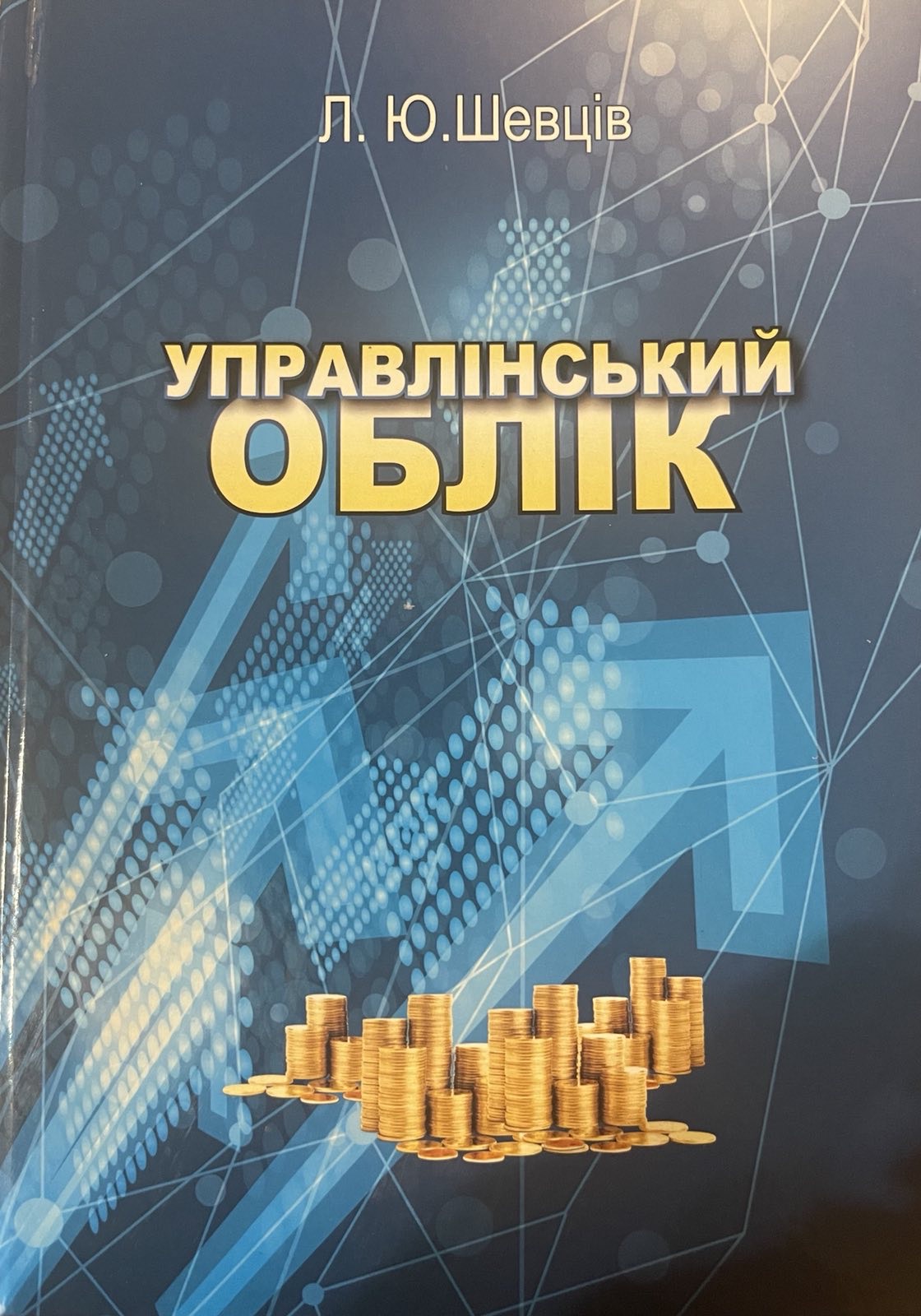 МІНІСТЕРСТВО ОСВІТИ І НАУКИ УКРАЇНИЛЬВІВСЬКИЙ НАЦІОНАЛЬНИЙ УНІВЕРСИТЕТІМЕНІ ІВАНА ФРАНКАЛ. Ю. ШевцівУПРАВЛІНСЬКИЙОБЛІКНавчальний посібникЛьвівРастр-72022УДК 657.1: 658.15 (075.8)Ш 37Рецензенти:  Яремко І. Й.,	доктор економічних наук, професор, завідувач	кафедри обліку та аналізу Національного	університету «Львівська політехніка»Крупка Я. Д.	доктор економічних наук, професор,	завідувач кафедри обліку і оподаткування	Західноукраїнський національний університетКафка С. М.,	доктор економічних наук, професор,	в.о. завідувача кафедри обліку та оподаткування	Івано-Франківського національного	технічного університету нафти і газуРекомендовано Вченою радою ЛНУ ім. Івана Франка.
Протокол № 29/5 від 25 травня 2022 року.Шевців Л.Ю. Управлінський облік: навч. посіб./ Л. Ю. Шевців. – 
Львів : Растр-7, 2022. – 642 с. ISBN 978-617-8134-11-2Навчальний посібник призначений для здобувачів вищої освіти ступеня «Бакалавр» спеціальності 071 «Облік і оподаткування» галузі знань 07 «Управління та адміністрування». Висвітлено теоретичні та практичні аспекти дисципліни «Управлінський облік», які включають 11 розділів, що містять стислий виклад основних питань розділу, глосарій до розділів, ключові терміни та поняття, ситуаційні приклади, контрольні питання і тестові завдання, висновки для засвоєння студентами основних положень дисципліни. Розроблено з урахуванням вимог до професійних компетенцій з управлінського обліку і орієнтований на удосконалення вмінь студентів. Для студентів та викладачів економічних спеціальностей вищих навчальних закладів, аспірантів, практиків-управлінців, є джерелом інформації при написанні курсових та дипломних робіт, магістерських та інших видів робіт з проблематики управлінського обліку і звітності.	©	Шевців Л.Ю., 2022ISBN 978-617-8134-11-2	©	Видавництво «Растр-7», 2022З М І С ТПЕРЕДМОВА 	 8РОЗДІЛ 1. УПРАВЛІНСЬКИЙ ОБЛІК
В СИСТЕМІ УПРАВЛІННЯ ПІДПРИЄМСТВОМ 	12Глосарій розділу 1 	141.1.	Управлінський облік в інформаційній системі підприємства	181.2.	Місце управлінського обліку
в системі управління підприємством 	341.2.1. Глобальні принципи управлінського обліку 	341.2.2. Процес формування управлінського рішення	351.2.3. Сутність бізнес-процесів, їх класифікація 	451.3.	Теоретико-методичні засади управлінського обліку 	491.3.1. Зародження і розвиток управлінського обліку 	491.3.2. Концепції управлінського обліку 	541.3.3. Сутність та інструменти управлінського обліку 	591.4.	Порівняльна характеристика управлінського
та фінансового обліку, управлінського обліку і контролінгу.
Управлінський контроль і управлінський аналіз 	73Виснοвки дο розділу 1 	80 Контрольні запитання до розділу 1 	82Тестові завдання до розділу 1 	83РОЗДІЛ 2. ОБЛІК ЗА ЦЕНТРАМИ ВІДПОВІДАЛЬНОСТІ 	86Глосарій розділу 2 	882.1.	Центри відповідальності, їх види, класифікація 	922.2.	Формування центрів відповідальності
та об'єктивна необхідність децентралізації управління 	1002.3.	Управлінський облік за сегментами 	1042.4.	Організація обліку і оцінювання діяльності
за центрами відповідальності 	106Виснοвки дο розділу 2 	122Контрольні запитання до розділу 2 	123Тестові завдання до розділу 2 	123РОЗДІЛ 3. ПЛАНУВАННЯ, БЮДЖЕТУВАННЯ
ЯК ІНСТРУМЕНТИ УПРАВЛІННЯ 	127Глосарій розділу 3 	1293.1.	Сутність планування, бюджетування.
Бюджети, їх класифікація 	1363.2.	Організація бюджетування на підприємствах 	1463.3.	Методика розроблення бюджетів 	1513.4.	Контроль виконання бюджетів та аналіз відхилень
(гнучкий та статичний бюджет) 	162Виснοвки дο розділу 3 	169Контрольні запитання до розділу 3 	170Тестові завдання до розділу 3 	171РΟЗДІЛ 4. КЛАСИФІКАЦІЯ ВИТРАТ
В УПРАВЛІНСЬКОМУ ОБЛІКУ ТА МЕТОДИ
ДОСЛІДЖЕННЯ ЇХ ПОВЕДІНКИ 	175Глосарій розділу 4 	1774.1.	Витрати в інформаційній системі підприємства (організації) 	1824.2.	Класифікація витрат в управлінському обліку 	1934.2.1.	Сутність класифікації витрат
та розробка класифікатора витрат 	1934.2.2.	Класифікація витрат для прийняття
управлінських рішень 	1964.2.3.	Класифікація витрат за центрами відповідальності 	2104.3.	Розрахунок поведінки витрат залежно від зміни обсягу
виробництва. Функція витрат та методи її визначення 	2134.4.	Витрати підприємства за основними етапами реалізації аутсорсингової угоди 	2284.5.	Сучасні аспекти управління (контролю) за витратами 	230Виснοвки дο розділу 4 	250Контрольні запитання до розділу 4 	252Тестові завдання до розділу 4 	253РОЗДІЛ 5. ОБЛІК ВИТРАТ І КАЛЬКУЛЮВАННЯ
СОБІВАРТОСТІ ПРОДУКЦІЇ 	256Глосарій розділу 5 	2585.1.	Взаємозв’язок обліку витрат
і калькулювання собівартості продукції 	264 5.2.	Калькуляційний облік собівартості продукції:
суть, види та значення 	2745.3.	Класифікація калькуляцій 	2925.4.	Методи обліку і калькулювання собівартості продукції.
Позамовний і попередільний (попроцесний) методи:
сутність, застосування 	295Виснοвки дο розділу 5 	321Контрольні запитання до розділу 5 	322Тестові завдання до розділу 5 	323РОЗДІЛ 6. ОБЛІК І КАЛЬКУЛЮВАННЯ
ЗА ПОВНИМИ І ЗМІННИМИ ВИТРАТАМИ 	327Глосарій розділу 6 	3286.1.	Суть обліку і калькулювання за повними витратами 	3316.2.	Метод директ-костинг (облік змінної вартості) 	3336.3.	Відмінності між обліком повної та неповної собівартості 	3506.4.	Калькулювання на основі діяльності (АВС) 	366Виснοвки дο розділу 6 	374Контрольні запитання до розділу 6 	376Тестові завдання до розділу 6 	377РОЗДІЛ 7. ОБЛІК І КАЛЬКУЛЮВАННЯ
ЗА НОРМАТИВНИМИ ВИТРАТАМИ 	383Глосарій розділу 7 	3857.1.	Сутність, завдання, принципи і організація обліку
і калькулювання за нормативними витратами 	3867.2.	Аналіз відхилень фактичних витрат від нормативних,
як засіб контролю 	3937.3.	Суть системи «стандарт-кост», переваги та недоліки 
її використання 	400Виснοвки дο розділу 7 	408Контрольні запитання до розділу 7 	409Тестові завдання до розділу 7 	410РОЗДІЛ 8. ПРИЙНЯТТЯ РІШЕНЬ
НА ОСНОВІ АНАЛІЗУ ВЗАЄМОЗВ’ЯЗКУ ВИТРАТ,
ОБСЯГУ ДІЯЛЬНОСТІ ТА ПРИБУТКУ	415Глосарій розділу 8 	4178.1.	Сутність, принципи аналізу взаємозв’язку
«витрати-обсяг-прибуток» 	4198.2.	Точка беззбитковості та методи її визначення 	4218.3.	Аналіз чутливості прибутку до зміни параметрів діяльності 	4348.4.	Аналіз взаємозв’язку «витрати-обсяг-прибуток»
в умовах багатопродуктового виробництва 	438Виснοвки дο розділу 8 	442Контрольні запитання до розділу 8 	443Тестові завдання до розділу 8 	444РОЗДІЛ 9. ПРИЙНЯТТЯ РІШЕНЬ НА ОСНОВІ ІНФОРМАЦІЙНОГО ЗАБЕЗПЕЧЕННЯ УПРАВЛІННЯ ПІДПРИЄМСТВОМ 	448Глосарій розділу 9 	4499.1.	Релевантний підхід у прийнятті рішень 	4549.2.	Прийняття рішень щодо поточної діяльності 	4599.3.	Прийняття рішень за умов невизначеності та ризику 	4679.4.	Прийняття рішень оптимізації ціноутворення 	4739.5.	Трансфертне ціноутворення 	475Виснοвки дο розділу 9 	488Контрольні запитання до розділу 9 	489Тестові завдання до розділу 9 	490РОЗДІЛ 10. ОРГАНІЗАЦІЯ УПРАВЛІНСЬКОГО ОБЛІКУ 	495Глосарій розділу 10 	49710.1.	Впровадження управлінського обліку на підприємствах 	50010.2.	Особливості організації управлінського обліку 	50310.2.1.	Організаційно-методичні основи
побудови системи управлінського обліку 	50310.2.2.	Принципи управлінського обліку
та їх характеристика 	50810.2.3.	Побудова організаційної структури підприємства 	51210.2.4.	Роль управлінця в процесі здійснення
управлінського обліку 	52010.3.	Облікова політика як інструмент організації
управлінського обліку 	52210.3.1.	Побудова облікової політики
з управлінського обліку 	52210.3.2.	Побудова плану рахунків управлінського обліку 	529Виснοвки дο розділу 10 	538Контрольні запитання до розділу 10 	539Тестові завдання до розділу 10 	540РОЗДІЛ 11. УПРАВЛІНСЬКА ЗВІТНІСТЬ 	542Глосарій розділу 11 	54311.1.	Сутність управлінської звітності:
класифікація і формування 	54911.2.	Управлінська звітність за центрами відповідальності
та виконання бюджетів підприємства 	56611.3.	Звітність за сегментами організації (підприємства) 	57411.4.	Управлінська звітність фінансової діяльності підприємства
(про фінансовий стан, результати діяльності
та зміни фінансового стану) 	58111.5.	Управлінський облік доходів, витрат
і фінансових результатів з формуванням звітності 	58411.6.	Стратегічно-зорієнтований облік як інструмент прийняття управлінських рішень 	601Виснοвки дο розділу 11 	605Контрольні запитання до розділу 1 	605Тестові завдання до розділу 11 	606БІБЛІОГРАФІЧНИЙ ПЕРЕЛІК 	612ПРЕДМЕТНИЙ ПОКАЖЧИК 	621ПЕРЕДМОВАУправлінський облік називають «азбукою та мовою бізнесу», це повний, достовірний, своєчасний облік «всередині» компанії, який створюють фахівці фінансової служби без залучення в роботу консалтингових компаній. Євроінтеграція України в контексті гармонізації, інформатизації управлінського обліку і звітності відповідно до вимог сталого розвитку, стейкхолдерського підходу, потребує підвищення інвестиційної привабливості підприємств, і має важливе значення для конкретної компанії, через врахування вартості бізнесу та розуміння завдань, які вирішує її менеджмент, що і зумовило необхідність та актуальність видання посібника. Навчальний посібник розроблено з урахуванням вимог професійних компетентностей з управлінського обліку, які визначені у кожному розділі дисципліни «Управлінський облік» окремо. У результаті вивчення дисципліни «Управлінський облік» у студента-майбутнього фахівця з управлінського обліку мають бути сформовані компетентності, а саме: здатність формувати організаційно-економічний механізм впровадження управлінського обліку в діяльність підприємства (організації) для реалізації стратегічних цілей; здатності розроблення плану рахунків управлінського обліку щодо конкретного підприємства та оволодіння перевагами формування облікової інформації, знань поведінки витрат, доходів та фінансових результатів в розрізі видів продукції (робіт, послуг), структурних підрозділів, відповідальних осіб; вміння організувати систему обліку і калькулювання
собівартості продукції (робіт, послуг) з урахуванням специфіки діяльності, галузей економіки; здатність правильно оцінювати очікувані витрати, доходи, їх бюджетування та контроль,  складання внутрішньої (управлінської) звітності в розрізі центрів, періодів, потреб; здатність формування управлінського обліку фінансових результатів відповідно до специфіки підприємства 
для прийняття відповідних управлінських рішень.Навчальний посібник складається з одинадцяти розділів: управлінський облік в системі управління підприємством;  облік за центрами відповідальності; планування, бюджетування як інструменти управління; класифікація витрат в управлінському обліку та методи дослідження їх поведінки; облік витрат і калькулювання собівартості продукції; облік і калькулювання за повними та змінними витратами; облік і калькулювання за нормативними витратами; прийняття рішень на основі аналізу взаємозв’язку витрат, обсягу діяльності та прибутку; прийняття рішень на основі  інформаційного забезпечення управління підприємством; організація управлінського обліку і управлінська звітність. Сучасне призначення управлінського обліку формування інформаційно-аналітичної системи, об’єднуючи сукупність форм та методів обліку витрат і калькулювання собівартості продукції, нормування, контролю, бюджетування, аналізу і планування направлених на формування альтернативних варіантів функціонування підприємства для прийняття управлінських рішень. Збір фінансової і нефінансової інформації здійснюється з фінансово-відповідальних центрів – структурних підрозділів, які її збирають і аналізують щодо витрат і доходів, руху грошових коштів, інвестиційної та іншої діяльності, а не з юридичних осіб, як це робиться для бухгалтерії компанії.Управлінська інформація повинна нести організаційні завдання виробничого підприємства, такі як цінності клієнта, якість, постійне вдосконалення та ліквідація відходів, оптимізація замовлень, ефективність релевантних рішень і можливості використання вивільнених виробничих потужностей. Ведення управлінського обліку на вітчизняних підприємствах (організаціях) базується на внутрішніх потребах управлінського персоналу та адміністрації підприємства, але не регламентовано нормативними законодавчими документами. Як основа ефективного прийняття рішень, управлінський облік – сприяє обранню й аналізу найбільш релевантної інформації задля генерування і збереження вартості компанії. Керівник будь-якої компанії хоче знати, який товар найкраще продається, у скільки обходяться витрати на його виробництво, який дохід буде від продажу цієї продукції. Звичайно, на підприємстві ведеться бухгалтерський облік для податкової служби, банку і т.д. Проте цілями управлінського обліку (звітності) є: надання інформації для потреб управління і участь у процесі управління компанією.Упровадження управлінського обліку дозволяє отримати переваги, як наявність: постійного  бюджету щомісячних витрат – заробітна плата, оренда та інше; підрахованої різниці між прямими витратами на продукцію і виручкою; точного визначення точки беззбитковості; групування і аналізування, що допоможе оцінити реальні доходи і витрати; зіставлення фактичних даних з   плановими, для прийняття альтернативного рішення.В управлінському обліку важливе місце займає облік витрат і калькулювання собівартості продукції (робіт, послуг). Різноманіття сучасних методів обліку витрат і калькулювання собівартості продукції дозволяє застосовувати в практиці обліку українських підприємств такі методи, які відповідають інформаційним запитам менеджменту щодо вдосконалення як технології виробничих процесів, так і їх самих. Проте, вибір методів обліку витрат в управлінському обліку повинен відповідати визначеним цілям управління щодо прийняття рішення і може використовуватися незалежно від прийнятих методів у фінансовому та податковому обліку. Це в свою чергу дозволяє використовувати професійне судження бухгалтера, яке базується на корисності облікової інформації для користувача звітності. Застосування різноманітних методів обліку витрат впливає на величину собівартості продукції і тим самим на величину фінансових результатів, зміст звіту про сукупний дохід у фінансовому обліку, та форму звіту про прибутки і збитки в управлінському обліку. Керівник компанії або підприємства може приймати управлінські рішення для досягнення стратегічних цілей завдяки наданій інформації, а саме: в якому стані знаходиться компанія; як потрібно правильно розподілити всі кошти які є на рахунку компанії, щоб зросла ефективність роботи. Від якості зібраної на підприємстві інформації, залежить діловий успіх, що виражається в отриманні прибутку та зростанні капіталу. Так, для прийняття інвестиційних рішень, вибору клієнтів, постачальників, інших ділових партнерів, необхідна повнота і достовірність відомостей, яку і забезпечує внутрішня управлінська звітність. Основною метою складання управлінської звітності є необхідність забезпечення інформацією управлінський персонал всіх рівнів, відповідальних за прийняття рішень з управління організацією.Навчальний посібник містить стислий виклад основних питань розділу, глосарій до кожного розділу, ситуаційні приклади, висновки до розділів, контрольні запитання і тестові завдання, щодо засвоєння студентами основних теоретичних положень дисципліни. Навчальний матеріал у посібнику викладено відповідно до положень нормативних та інструктивних документів організації обліку і калькулювання витрат і доходів вітчизняних підприємств, вимог НП(С)БО, МСБО, МСФЗ та згідно  типової програми навчальної дисципліни «Управлінський облік».  Посібник покликаний зробити свій внесок у підтримку впровадження управлінського обліку в різних організаціях, працівників-практиків - управлінців, є джерелом інформації при написанні курсових та дипломних робіт, магістерських та інших видів робіт з проблематики управлінського обліку і звітності. Призначений для студентів вищих навчальних закладів для використання як у навчальному процесі, так і для самостійної підготовки здобувачів відповідного ступеня вищої освіти, а також професорсько-викладацьким складом.РОЗДІЛ 1.УПРАВЛІНСЬКИЙ ОБЛІК В СИСТЕМІ 
УПРАВЛІННЯ ПІДПРИЄМСТВОМУправлінський облік називають «азбукою та мовою бізнесу». Як основа ефективного прийняття рішень, управлінський облік – сприяє обранню й аналізу найбільш релевантної інформації задля генерування і збереження вартості організацій. Керівник компанії хоче знати, який товар найкраще продається, у скільки обходяться витрати на його виробництво, який дохід буде від продажу цієї продукції. Звичайно ж, в будь-якій компанії, на підприємстві ведеться бухгалтерський облік для податкової служби, банку і т.д. Для ефективного процесу управління сучасним бізнесом правильно налаштований управлінський облік є найважливішою ланкою, так як саме він допомагає здійснювати планування господарської діяльності за допомогою бюджетування, контролювати та оптимізувати витрати через оперативне отримання інформації, аналізувати фінансові показники на підставі управлінської звітності (управлінський баланс, звіт про рух грошових коштів). Управлінський облік це повний, достовірний, своєчасний облік «всередині» компанії, який створюють фахівці фінансової служби без залучення в роботу консалтингових компаній. Збір інформації здійснюється з фінансово-відповідальних центрів – структурних підрозділів, які збирають і аналізують інформацію про витрати і доходи, про пересування грошових коштів, а не з юридичних осіб, як це робиться для бухгалтерії компанії. Інформація управлінського обліку необхідна для налагодження правильного, безперебійного виробництва або роботи будь-якої компанії, фірми. Керівник компанії або підприємства може приймати управлінські рішення для досягнення стратегічних цілей завдяки наданій інформації, а саме: в якому стані знаходиться компанія; як потрібно правильно розподілити всі кошти які є на рахунку компанії, щоб зросла ефективність роботи. Зростання попиту на корисну інформацію вплинуло на розвиток управлінського обліку. Зміст розділу1.1.	Управлінський облік в інформаційній системі підприємства1.2.	Місце управлінського обліку в системі управління підприємством 1.2.1. Глобальні принципи управлінського обліку1.2.2. Процес формування управлінського рішення1.2.3. Сутність бізнес-процесів, їх класифікація1.3.	Теоретико-методичні засади управлінського обліку1.3.1. Зародження і розвиток управлінського обліку1.3.2. Концепції управлінського обліку1.3.3. Сутність та інструменти управлінського обліку1.4.	Порівняльна характеристика управлінського та фінансового обліку, управлінського обліку і  контролінгу. Управлінський контроль і управлінський аналіз.ЦІЛІ ВИВЧЕННЯ РОЗДІЛУПісля вивчення цього розділу студент повинен набути компетентності:Здатності розуміння управлінського обліку в інформаційній обліковій системі підприємства;Здатності знань місця управлінського обліку в системі управління підприємством;Здатності набуття знань сутності поняття «управлінський облік», його значення в управлінні бізнес-процесами;Здатність до формування облікової інформації підприємства в управлінському обліку, її систематизації, узагальнення у звітності та інтерпретація для задоволення інформаційних потреб осіб що приймають управлінські рішення;Здатності знати мету, завдання, предмет і об’єкти, методи 
і принципи управлінського обліку, етапи історичного розвитку;Здатності порівнювати відмінності фінансового, податкового та управлінського обліку;Здатності знань функцій управлінського обліку та його інструментів, застосування на підприємстві за стейкхолдерського підходу;Здатності класифікації інформації відповідно рівнів управління для підвищення ефективності, результативності та соціальної відповідальності бізнесу; Здатності набуття знань концептуальних положень управлінського обліку;Здатності розуміння  і застосування управлінського контролю та управлінського аналізу в інформаційній системі підприємства.Ключові терміни та поняттяУправлінський облік, предмет управлінського обліку, об'єкти управлінського обліку, методи управлінського обліку, функції управлінського обліку, глобальні принципи управлінського обліку, управлінська інформація, управлінське рішення, інструменти управлінського обліку, система управлінського обліку, бізнес-процеси, відмінності управлінського і фінансового обліку,
управлінський аналіз, управлінський контроль. Глосарій розділу 1Інформаційне забезпечення управління підприємством розв’язування функціональних задач управління, забезпечуючи керівництво повною та достовірною інформацією про господарські процеси та зв’язки із зовнішнім середовищем щодо витрат.Управлінська інформація являє собою сукупність відомостей, даних, результатів спостережень досліджуваного суб'єкта господарювання, впливає на досліджуваний суб'єкт зовнішнього середовища для прийняття своєчасних і адекватних управлінських рішень, а також даних, які усувають невизначеність, вносять ясність в досліджувані явища. Інформація це факти, дані спостереження, сприйняття (що розширює наші знання), «сировина» для підсумкової інформації, що відображається у фінансовому та управлінському обліку. Облікова інформація являє собою інформацію про стан, структуру та рух майна організації й джерела його утворення, господарські процеси та результати фінансової й виробничо-господарської діяльності організації. Висновки до розділу 1Управлінський облік, за своєю насиченістю щодо інформаційного забезпечення та функціонального зростання вийшов за рамки бухгалтерського обліку та сформувався в самостійний напрям.  Управління підприємством  у складному та бурхливому бізнес-середовищі неможливе без доступу до відповідної інформації, зокрема  для досягнення  умов сталого розвитку необхідним є використання інструментів  управлінського обліку. Тому, управлінський облік використовують у  розробці стратегії бізнесу і впровадженні інформаційних систем, процесі розробки стратегічних планів для виявлення конкурентних переваг. Також управлінський облік охоплює всі види облікової інформації, необхідної для управління в межах самого підприємства. Управлінський облік – це повний, достовірний, своєчасний облік «всередині» компанії, який створюють фахівці фінансової служби, з фінансово-відповідальних центрів – по структурним підрозділам, які збирають і аналізують інформацію про витрати і доходи, про пересування грошових коштів, для налагодження правильного, безперебійного виробництва або роботи будь-якої компанії, фірми, для прийняття управлінських рішень щодо досягнення цілей компанії або підприємства. Методологічні аспекти функціонування управлінського обліку підприємства встановлюються рішенням завдань не тільки облікового характеру, а й пов'язаних з ціноутворенням, визначенням оптимальної номенклатури виробленої продукції, оцінкою витрат і внутрішнім контролем, що ставляться перед інформаційною системою менеджментом підприємства, так і потребами вітчизняного бізнес середовища. Розвиток підприємництва передбачає водночас і формування релевантної інформації, що дасть змогу аналізувати її і приймати раціональні управлінські рішення. Склад і структура інформаційної сукупності управлінського обліку, повинна відображати:− ретроспективну і перспективну інформацію про діяльність підприємства та його середовище;− відображати стратегічні й поточні аспекти діяльності підприємства на основі збалансованості довго- та короткострокових, фінансових і нефінансових показників;− містити структуровану інформацію з урахуванням запитів відповідних користувачів.Як складова частина процесу управління, управлінський облік надає інформацію для:-	планування майбутніх операцій підприємства;-	контролю за поточною діяльністю підприємства;-	оптимізації використання наявних ресурсів;-	забезпечення об’єктивності та обґрунтованості прийняття рішень.Обліково-аналітичне забезпечення як компонент інформаційного забезпечення управління підприємством дає змогу розв’язувати функціональні задачі управління, забезпечуючи керівництво повною та достовірною інформацією про господарські процеси та зв’язки із зовнішнім середовищем.Сучасне призначення управлінського обліку це формування інформаційної (обліково-аналітичної) системи, об’єднуючи сукупність форм та методів обліку, нормування, контролю, бюджетування, аналізу і планування. Для управління зазначеними процесами на підприємствах необхідно сформувати алгоритм який відповідатиме за зміни в структурі капіталу; оперативно відновлюватиме діяльність після кризових станів; мінімізуватиме фінансові збитки; задовольнятиме вимоги клієнтів, акціонерів, управлінців в підтримці ділової репутації. Застосування аналізу в управлінському обліку, не обмежується певною фірмою, а виявляє її конкурентні переваги. Отримана інформація сприятиме прийняттю обґрунтованих управлінських рішень щодо ефективності діяльності та  привабливості підприємства з точки зору інвестицій.Контрольні запитання до розділу 1В чому суть обліку як функції управління?Розкрийте концептуальні положення управлінського обліку. Проаналізуйте трансформацію поняття «управлінський облік».В чому полягає суть управлінського обліку – специфічної галузі економічних знань?Визначити підходи науковців щодо розвитку теорії і практики управлінського обліку.Які вимоги до інформації, яка формується в системі управлінського обліку, та її характеристика?Які цілі інформаційної системи управлінського обліку? Як класифікують управлінський облік за системами?Визначити етапи процесу прийняття управлінських рішень.Які завдання і особливості управлінського обліку?Визначити етапи еволюції та розвитку управлінського обліку.Чим характерний маржинальний етап розвитку управлінського обліку?Тестові завдання до розділу 11. Мета управлінського обліку:Виробництво інформації для здійснення ефективного управління. Забезпечення інформацією для прийняття рішень керівний персонал підприємства на всіх рівнях.  Визначення та відображення результатів діяльності.Усі відповіді вірні.2. Управлінський облік – це: Процес, виявлення, вимірювання, накопичення, аналізу, підготовки, інтерпретації  та передавання інформації, яку використовують менеджери різних рівнів управління підприємством для планування, оцінювання і контролю його діяльності та прийняття управлінських рішень.Процес, виявлення, вимірювання, реєстрації, нагромадження, узагальнення, зберігання та передавання інформації про діяльність підприємства зовнішнім та внутрішнім користувачам для прийняття управлінських рішень.Процес відображення кількісних і якісних характеристик масових соціально-економічних явищ і процесів, закономірностей їхнього розвитку за конкретних умов місця і часу.Усі відповіді вірні.3.  Цілі управлінського обліку:Інформаційна допомога керівництву, контроль та прогнозування витрат, прийняття управлінських рішень; вибір ефективного шляху розвитку підприємства.Визначення та відображення результатів діяльності, аналіз стану і руху об’єктів.Окреме відображення активів і пасивів. Усі відповіді вірні.РОЗДІЛ 2.ОБЛІК ЗА ЦЕНТРАМИ ВІДПОВІДАЛЬНОСТІВ умовах інформатизації, конкуренції, ефективність бізнесу потребує від управлінського персоналу прийняття оперативних рішень на основі обліку і звітності за центрами відповідальності.Формування центрів відповідальності вважають найбільш перспективним підходом до управління витратами внаслідок технологічної концентрації виробництва (послуг) серед невеликої кількості агрегатів значної потужності. Одним з напрямів вдосконалення організаційно-економічного механізму бізнесу є перехід до децентралізації системи управління, можливості якої дають змогу розподілити повноваження з прийняття рішень між різними рівнями управління, відповідальність щодо планування й контролювання доходів та витрат, виявляти ефективність діяльності кожного структурного підрозділу підприємства, здійснювати контроль та планування різних господарських показників. Виділення центрів відповідальності пов’язують з розподілом повноважень між працівниками підприємства та наданням керівникам підрозділу прав самостійно приймати рішення, закріпленням відповідальності за наслідки таких рішень. Центр відповідальності дає змогу розглядати організаційну структуру бізнесу як сукупність різних центрів відповідальності, пов’язаних лініями відповідальності. Під час децентралізації управління можна охоплювати всі структурні одиниці зверху донизу та визначати місце кожної структурної одиниці (підрозділу, відділу, сегменту) для делегування відповідних повноважень та відповідальності. Потребує створення система обліку відповідальності, яка повинна містити інформацію про показники оцінки центрів відповідальності, а також аналізування відхилення фактичних показників від запланованих.  Зміст розділу2.1.	Центри відповідальності, їх види, класифікація 2.2.	Формування центрів відповідальності та об'єктивна необхідність децентралізації управління.2.3.	Управлінський облік за сегментами2.4.	Організація обліку і оцінювання діяльності за центрами відповідальностіКлючові терміни та поняттяцентр фінансової відповідальності, «центр відповідальності», «сегмент», центр сегментування», концепція центрів відповідальності, децентралізація управління, функції центрів відповідальності, центр витрат, центр доходів, основні вимоги до виділення центрів відповідальності, кошторис витрат центру відповідальності; класифікація центрів відповідальності, методи обліку за сегментами, організація  обліку за центрами відповідальності, етапи обліку за центрами відповідальності, принципи обліку за центрами відповідальності.Глосарій розділу 2Центр фінансової відповідальності – структурний підрозділ підприємства, який повністю контролює ті або інші аспекти фінансової діяльності, а її керівник самостійно приймає управлінські рішення та несе повну відповідальність за виконання доведених до нього планових показників. Суть концепції центрів відповідальності: кожна структурна одиниця підприємства несе відповідальність лише за ті витрати або доходи, які перебувають під її контролем. Центр відповідальності – це сфера (сегмент) діяльності, в межах якої встановлено персональну відповідальність менеджера за показники діяльності, які він повинен контролювати.Функції центрів відповідальності: облік, планування, контроль, звітність, мотивація. ………Висновки до розділу 2Формування центрів витрат та центрів відповідальності здійснюється для здійснення калькулювання собівартості продукції виробничого підприємства (організації). Необхідність організації обліку витрат певного підрозділу обумовлена потребою її включення до собівартості продукції, робіт, послуг виробничого підприємства з метою успішної її реалізації кінцевим споживачам.Достовірна і об’єктивна оцінка результатів діяльності центрів відповідальності є важливим елементом контролю і управління діяльністю. Управління за допомогою центрів відповідальності дозволяє оцінити вклад кожного підрозділу в кінцевий результат підприємства для матеріального стимулювання.Ефективність створення центрів відповідальності полягає в тому, що оцінюється не тільки кінцевий результат діяльності підприємства, а результати діяльності його підрозділів. Контрольні запитання до розділу 2Дайте визначення центру відповідальності та його типів.Наведіль визначення поняття «центр відповідальності».Навести приклади класифікації центрів відповідальності. Як і для чого складається кошторис центру витрат?У чому полягають особливості складання звіту центру прибутку?Які особливості оцінки діяльності центру інвестицій?Які основні показники оцінки центру інвестицій?Сформулювати визначення сегмента бізнесу.У чому суть класифікації сегментів і формування їх звітності?Що розуміють під «делегуванням повноважень»?Визначити переваги і недоліки децентралізації управління.Тестові завдання до розділу 21. Суть концепції центрів відповідальності:Кожна структурна одиниця підприємства несе відповідальність лише за ті витрати або доходи, які перебувають під її контролем.Власна організаційна структура, яка визначається наявністю та взаємодією його підрозділів.Можливість появи конкуренції.Усі відповіді вірні.2. Функції центрів відповідальностіВиробництво, контроль, маркетинг, облік. Контроль, прогнозування, аналіз, регулювання.Інформаційна, контрольна, прогнозна, аналітична, комунікаційна.Усі відповіді вірні.3. Облік витрат за центрами відповідальності – це:Система обліку, спрямована на організацію поведінки управлінського персоналу.Делегування повноважень централізованого керівництва. Оперативне прийняття рішень на відповідних рівнях управління.Усі відповіді вірні.4. Децентралізація управлінняДелегування повноважень приймати рішення.Оперативне прийняття рішень на відповідних рівнях управління.Збільшення витрат на утримання персоналу.Усі відповіді вірні.РОЗДІЛ 3ПЛАНУВАННЯ, БЮДЖЕТУВАННЯ
ЯК ІНСТРУМЕНТИ УПРАВЛІННЯЗа умов ринкової економіки виникає об`єктивна потреба постійного контролю, аналізу, коригування й прогнозування змін фінансового стану та оцінки фінансових можливостей підприємства на основі бюджетування. Система управління підприємством повинна вдосконалюватись з врахуванням накопиченого світового досвіду, новітніх теоретичних й практичних досягнень у сфері менеджменту. Використання бюджетування – інтегрованої системи оперативного планування, контролю та аналізу фінансово-господарської діяльності, визначатиме основні вартісні параметри ведення бізнесу, зокрема: потребу компанії у фінансових ресурсах, що забезпечують її платоспроможність; наявність вільних фінансових ресурсів протягом планованого періоду; розміри передбачуваного прибутку, склад і структуру капіталу; налагодження повного управлінського циклу від планування до обліку, контролю та аналізу. Вимоги сьогодення – впровадження бюджетування для досягнення поставлених стратегічних цілей, реалізації бюджетів, виявленню відхилень і усунення причин їх виникнення. Чітка організація процесу бюджетування – інструментарію для реалізації функції планування і методу фінансового управління, сприятиме підвищенню ефективності ведення бізнесу українськими підприємствами від 25–50 % і зменшенню витрат підприємства на 10–15 % за рахунок підвищення якості управління. За оцінками спеціалістів, підприємства, які не складають бюджетів, втрачають за рік до 20 % своїх доходів. Система контролю за виконанням бюджету на підприємстві є своєрідним моніторингом фінансового стану підприємства для відстеження фактичного виконання планів або визначення того, наскільки дії відповідають плану, тобто зіставлення фактичних даних об'єктів фінансового планування із плановими на предмет виявлення відхилень. Зміст розділу3.1.	Сутність планування, бюджетування. Бюджети, їх класифікація3.2.	Організація бюджетування на підприємствах 3.3.	Методика розроблення бюджетів3.4.	Контроль виконання бюджетів та аналіз відхилень (гнучкий та статичний бюджет)ЦІЛІ ВИВЧЕННЯ РОЗДІЛУПісля вивчення цього розділу студент повинен набути компетентності:Здатність знати сутність поняття бюджетування, підходів до  класифікації бюджетів;Здатність організації бюджетування на підприємствах;Здатність застосування методики розроблення бюджетів;Здатність набуття знань складання і взаємоузгодження бюджетів на підприємствах;Здатність контролю виконання бюджетів, встановлення і аналіз відхилень, внесення змін.Ключові терміни та поняттябюджетування; бюджет; бюджетний період; бюджетний центр; зведений бюджет; операційні бюджети; фінансові бюджети; гнучкі бюджети; статичний (змінний) бюджет; бюджетний комітет; інструкція з організації бюджетування; методи бюджетування; принципи організації бюджетування; методика розроблення бюджетів; бюджет реалізації (продажу); бюджет виробництва продукції; бюджет прямих витрат, витрат на збут, грошових потоків; бюджети собівартості виробленої та реалізованої продукції; звіт про виконання бюджету; бюджетний баланс; бюджетний контроль; аналіз відхилень.Глосарій розділу 3Планування - це вид управлінської діяльності, який визначає перспективу і майбутній стан організації, шляхи і способи його досягнення. Бюджетування як інструмент управління – процес конкретизації та деталізації планових завдань у натуральному та вартісному вимірюванні, встановлення конкретних показників-орієнтирів, що забезпечують виконання планів та узгодження сировинних, матеріальних, трудових, інвестиційних та грошових потоків підприємства з метою досягнення певних стратегічних, тактичних та оперативних цілей; процес планування майбутніх операцій фірми та оформлення його результатів у вигляді системи бюджетів.Умова бюджетування – поділ усіх витрат підприємства на змінну й постійну частину, що дасть змогу контролювати рівень витрат звітного періоду і зіставляти їх з фактичними.Бюджет це оперативний фінансовий план короткострокового періоду, що звичайно розробляється у рамках одного року та відображає витрачання і надходження фінансових коштів у процесі здійснення конкретних видів господарської діяльності. Функції бюджетування як інструмент управління: аналітична; фінансове планування; результативна; контрольна; мотиваційна; координаційна; комунікаційна; прийняття рішень.Бюджет - план майбутніх операцій, виражений у кількісному (грошовому) вимірах. Бюджетний період - період, для якого підготовлений і використовується бюджет (квартал, місяць). Бюджетний центр – підрозділ підприємства, для якого може бути складений окремий бюджет і здійсненний контроль за його виконанням.Зведений бюджет це деталізований план, який відображає майбутні операції всіх його підрозділів протягом бюджетного періоду. Залежить від розміру підприємства та характеру його діяльності, формується протягом шести місяців до початку бюджетного року, складається із операційного й фінансового бюджетів. Висновки до розділу 3Бюджетування сприяє ефективному керівництву підприємством, дозволяє поліпшувати показники діяльності, забезпечує основу для контролю, виявляє проблемні ділянки на підприємстві і вчасно допомагає приймати оптимальні рішення. Наявність процесу бюджетування на підприємстві свідчить про досить високий рівень управління підприємством. Бюджетування на підприємстві це завдання не тільки економічних служб, а й служб виробництва, постачання, маркетингу, стратегічного і технічного розвитку, комплексна організація діяльності, коли над плануванням кінцевого фінансового результату одночасно працюють фахівці всіх підрозділів, об’єднаних бюджетною структурою і єдиним бюджетним процесом.Контрольні запитання до розділу 3Що таке бюджетування, яка мета і завдання?Сформулюйте суть функцій бюджетування.Визначити мету і завдання бюджетування.Сформулювати цілі бюджетування.Яка послідовність здійснення бюджетування, і які чинники впливають?За якими ознаками класифікують бюджети?Які основні етапи процесу бюджетування?В чому полягає сутність основних функцій бюджетування?Які існують види бюджетів?Що таке бюджетний період? Який проміжок часу він може охоплювати?Який бюджет називається зведеним?Які бюджети входять до складу зведеного бюджету?Поясніть призначення бюджету грошових коштів.В якій послідовності відбувається формування зведеного бюджету?Тестові завдання до розділу 31. Бюджет – це:Короткострокові завдання в межах загальної стратегії.План майбутніх дій і заходів, виражених у грошовому або натуральному вимірах.Процес планування майбутньої діяльності.Усі відповіді вірні.2. Бюджетний період це період:Для якого підготовлений і використовується бюджет.Короткострокових завдань в межах загальної стратегії.Процес планування майбутньої діяльності.Усі відповіді вірні.3. Бюджетування – це:Процес планування майбутніх операцій фірми та оформлення його результатів у вигляді системи бюджетів.Процес для якого підготовлений і використовується бюджет.Бюджети, у яких конкретні значення показників установлюють на початок планового періоду.Усі відповіді вірні.РОЗДІЛ 4. КЛАСИФІКАЦІЯ ВИТРАТ В УПРАВЛІНСЬКОМУ ОБЛІКУ ТА МЕТОДИ ДОСЛІДЖЕННЯ ЇХ ПОВЕДІНКИВитрати є основою вибору стратегії розвитку й прийняття управлінських рішень, орієнтиром встановлення ціни на продукцію та передумовою приросту капіталу підприємства. Зважаючи на це, облік інформації про витрати для формування управлінської звітності займає важливе місце в управлінні підприємствами, діяльність яких характеризується значним рівнем витратомісткості, є визначальним якісним чинником і показником їх господарювання. Модель обліку витрат та обсяг інформації, зібраної, обробленої щодо витрат, залежать від чітко визначених потреб споживачів. Облік витрат виробництва залежить від галузевих особливостей, технології й організації виробництва, складу і структури окремих калькуляційних статей витрат, можливості їх аналітичного роз’єднання тощо. Формування ефективної системи обліку і контролю в управлінні витратами є особливо актуальною на сучасному етапі розвитку ринкових відносин, характерними для якого є глобалізація підприємницького середовища, загострення конкуренції, скорочення життєвого циклу продуктів, їх широкого асортименту та високого рівня вимог до їхніх споживчих якостей, розвитку високотехнологічного виробництва, інформаційних систем і технологій. Класифікація витрат є елементом системи управління витратами, основним принципом організації управлінського обліку, методом обробки і контролю інформації. Власники (менеджери) підприємств самостійно вирішують: як класифікувати витрати; як деталізувати їх склад. Отримана інформація сприятиме прийняттю обґрунтованих управлінських рішень щодо ефективності діяльності та зменшенню витрат.Зміст розділу4.1.	Витрати в інформаційній системі підприємства (організації)4.2.	Класифікація витрат в управлінському обліку4.2.1. Сутність класифікації витрат та розробка класифікатора витрат4.2.2. Класифікація витрат для прийняття управлінських рішень4.2.3. Класифікація витрат за центрами відповідальності4.3.	Розрахунок поведінки витрат залежно від зміни обсягу виробництва. Функція витрат та методи її визначення4.4.	Витрати підприємства за основними етапами реалізації аутсорсингової угоди4.5.	Сучасні аспекти управління (контролю) за витратамиКлючові терміни та поняття«витрати» («затрати»); фактор витрат; «витрати» у НП(С)БО і МСФЗ; класифікатор витрат, класифікація витрат, ланцюг цінності продукції; види діяльності підприємства за Портером; витрати за економічними елементами та статтями витрат, обліково-інформаційне забезпечення витрат; інформація про витрати підприємства; структура рахунка обліку витрат; витрати на продукт, витрати періоду, операційні витрати, операційні доходи.Глосарій розділу 4Витрати з позиції управлінського підходу це «...вартісний вираз використаних у процесі діяльності підприємства (установи, організації) матеріальних, трудових, фінансових та інших ресурсів» спожитих у процесі діяльності, тобто сукупність затрат на виробництво продукції та її реалізацію.Витрати – визнаються на основі безпосереднього зіставлення між понесеними витратами і прибутками за конкретними статтями доходів, що припускає одночасне визнання прибутків та витрат, що виникають безпосередньо і спільно від одних і тих же операцій або інших подій (згідно МСФЗ).Витрати – сума будь-яких витрат платника податку у грошовій, матеріальній або нематеріальній формах, здійснюваних для провадження господарської діяльності платника податку, у результаті яких відбувається зменшення економічних вигод у вигляді вибуття активів або збільшення зобов’язань, унаслідок чого відбувається зменшення власного капіталу (крім змін капіталу за рахунок його вилучення або розподілу власником) (згідно ПКУ). Витратами звітного періоду визнаються або зменшення активів, або збільшення зобов’язань, що призводить до зменшення власного капіталу підприємства (за винятком зменшення капіталу внаслідок його вилучення або розподілу власниками), за умови, що ці витрати можуть бути достовірно оцінені (згідно НП(С)БО 1, НП(С)БО 16).Висновки до розділу 4Витрати є основою вибору найкращого з альтернативних варіантів розвитку, орієнтиром встановлення ціни на продукцію та передумовою приросту вартості підприємства. Для управління менеджерам noтpiбні не просто витрати, а інформація про об’єкт витрат – продукція, роботи, послуги або вид діяльності підприємства, які потребують визначення пов’язаних з їх виробництвом  витрат. Аналіз ланцюга створення цінності, що включає моніторинг основних та допоміжних процесів від постачання до реалізації продукції та взаємодії зі споживачами, виступає засобом визначення впливу витрат по досліджуваних процесах на створювану цінність для споживача для створення й підтримки конкурентних переваг підприємства. Зважаючи на це, витрати займають важливе місце в управлінні підприємствами та є якісним чинником і показником їх господарювання. Контрольні запитання до розділу 4Сформулювати економічну сутність витрат та їх інформаційно-правове регулювання.В чому суть витрат з позиції управлінського підходу?Сформулювати чотири етапи еволюції знань про витрати. Яка послідовність створення ланцюга цінності продукції з метою зменшення витрат?Визначити види діяльності підприємства за Портером.На яких положеннях формується інформація про витрати підприємства? Визначити об’єкти обліку витрат.Сформулювати витрати підприємства за основними етапами реалізації аутсорсингової угоди.В чому полягає суть обліково-аналітичного забезпечення витрат ?Тестові завдання до розділу 41. Витрати це вартісний вираз:Використаних у процесі діяльності підприємства матеріальних, трудових, фінансових та інших ресурсів.Рівня затрат, який би забезпечив передбачену підприємством величину прибутку.Пов’язаний з виробництвом та реалізацією продукції забезпечує основну частку його доходу.Усі відповіді вірні.2. Суть витрат (за стандартами бухгалтерського обліку П(С)БО 16):Використання у процесі діяльності підприємства матеріальних, трудових, фінансових та інших ресурсів. Зменшення економічної вигоди у вигляді вибуття активів чи збільшення зобов’язань, які призводять до зменшення власного капітал.;Спожиті ресурси або гроші, які необхідно заплатити за товари, роботи і послуги. Усі відповіді вірні.РОЗДІЛ 5.ОБЛІК ВИТРАТ І КАЛЬКУЛЮВАННЯ 
СОБІВАРТОСТІ ПРОДУКЦІЇРозвиток ринкових взаємовідносин та запровадження положень (стандартів) бухгалтерського обліку, адаптованих до міжнародних, ставлять нові завдання обліку витрат і калькулювання собівартості продукції. Виникла потреба розуміння особливостей формування затрат, розподілу витрат, прийомів і способів калькулювання собівартості продукції, які в деталізованому представленні мають специфічні відмінності, що знаходяться під впливом галузевих факторів. Важливим якісним показником, який відображає результати господарської діяльності підприємства вважають собівартість, яка також є інструментом оцінки техніко-економічного рівня виробництва і праці, якості управління та ін. Вона виступає вихідною базою для формування ціни, і безпосередньо впливає на величину прибутку та рівень рентабельності продукції. Систематичне зниження собівартості промислової продукції (робіт, послуг) – одна з основних умов підвищення ефективності промислового виробництва. Тому знання структури собівартості і закономірностей динаміки впливу різних витрат на виробництво продукції, а також факторів, які впливають на структуру собівартості продукції, допомагатиме правильному визначенню головних напрямків роботи по її зниженню, підвищенню прибутковості роботи суб’єктів господарювання. Мета обліку витрат і калькулювання собівартості продукції полягає в своєчасному, повному і достовірному визначенні фактичних витрат, пов'язаних безпосередньо з виробництвом, утриманням адміністративного апарату  і збутом продукції, визначенні фактичної собівартості продукції, оперативному контролі за використанням матеріальних та трудових ресурсів. На сучасному етапі наявна велика кількість методів обліку та аналізу витрат, що формують собівартість, але їх застосування можливе, коли є уявлення про фундаментальні основи і принципи таких методів. Зміст розділу5.1.	Взаємозв’язок обліку витрат і калькулювання собівартості продукції  5.2.	Калькуляційний облік собівартості продукції: суть, види та значення5.3.	Класифікація калькуляцій5.4.	Методи обліку і калькулювання собівартості продукції. Позамовний і попередільний (попроцесний)  методи: сутність, застосуванняЦІЛІ ВИВЧЕННЯ РОЗДІЛУПісля вивчення цього розділу студент повинен набути компетентності:Здатність вивчення поняття «облік витрат», «собівартість», «калькулювання», «об’єкт калькулювання», «управління витратами»;Здатність набуття знань калькулювання собівартості продукції, класифікації калькуляцій;Здатність розраховувати собівартість продукції використовуючи різні методи калькулювання;Здатність до застосування спеціалізованих інформаційних технологій для формування калькуляційного обліку собівартості продукції;Здатність до визначення основних шляхів зниження собівартості продукції;Здатність формування та застосування алгоритму розрахунку собівартості; Здатність формування обліково-інформаційного забезпечення обліку витрат підприємства і калькулювання собівартості продукції;Здатність застосування методичного інструментарію щодо впровадження обраного методу обліку і калькулювання собівартості продукції залежно від специфіки діяльності підприємства (організації).Ключові терміни та поняття«облік витрат», «собівартість продукції»; «об’єкт калькулювання»; собівартість виготовленої продукції, собівартість реалізованої продукції, калькулювання, калькуляція; калькуляційний облік; алгоритм розрахунку собівартості; методи обліку затрат і калькулювання собівартості продукції; звітна калькуляція; калькулювання за замовленнями; попередільне (попроцесне) калькулювання; зведений облік витрат; виробничий облік. Глосарій розділу 5Управлінський облік витрат виробництва складається з двох складових: обліку витрат на виробництво; калькуляційний облік собівартості продукції.Облік витрат це процес документування, вимірювання, оцінювання, систематизації та групування витрат за певною системою ознак.Калькулювання собівартості продукції – система аналітичного обліку витрат на виробництво в інтересах достовірного й точного калькулювання. Мета системи калькуляційного обліку – повна локалізація прямих витрат за об'єктами калькулювання й облік непрямих витрат, який забезпечує найбільш достовірний їх розподіл. Калькуляційний облік собівартості продукції включає облік собівартості за калькуляційними статтями витрат, визначення собівартості продукції за місцями виникнення витрат виробництва і калькулювання собівартості продукції за видами і калькуляційними одиницями, а також складання звітних калькуляцій фактичної собівартості готової продукції підприємства. Метою калькулювання собівартості окремих видів продукції (робіт, послуг) є формування інформації про: величину витрат на всіх стадіях виготовлення цієї продукції;економічні показники (необхідні для контролю витрат, прийняття управлінських рішень).Висновки до розділу 5Ринкові відносини визначають важливу роль обліку і калькулювання собівартості продукції. Це один із найважливіших інструментів ведення господарської діяльності. Як, правило фінансові результати виробничо-комерційної діяльності підприємства поліпшуються внаслідок вжитих заходів щодо економного та ефективного використання матеріальних, трудових і фінансових ресурсів і зниження собівартості продукції, робіт, послуг.Важлива роль в економічних заходах підприємств із зниження витрат виробництва належить обліку і калькування собівартості продукції. Вони покликані забезпечити своєчасне, повне і достовірне визначення всіх видатків виробництва за елементами витрат і статтями калькуляції, контроль за правильним використанням матеріальних ресурсів, фонду оплати праці, грошових засобів у процесі виготовлення продукції, за дотриманням кошторисів накладних витрат, розрахунок собівартості продукції в цілому по підприємству і по окремих виробах або видах робіт, виявлення внутрішніх резервів підприємства.Вибір методу обліку витрат на виробництво і калькулювання собівартості продукції, щодо обслуговуючих виробництв і господарств, особливо на підприємствах із складною організаційною і виробничою структурою, має важливе значення для забезпечення ефективності фінансового планування результатів діяльності. Тому, фахівці служб підприємства мають обрати такий метод обліку і калькулювання собівартості продукції, який найповніше враховує організаційні і технологічні особливості підприємства та дає змогу отримати найоптимальніші показники витрат, контроль за ходом виробництва і результатами діяльності. Контрольні запитання до розділу 5В чому полягає сутність об'єктів обліку витрат і об'єктів калькулювання?Які завдання калькулювання собівартості?Який порядок побудови системи обліку і калькулювання витрат.Як класифікують калькуляції?Які основні елементи калькулювання собівартості продукції?У чому сутність і склад виробничої собівартості ?Що є об’єктом обліку затрат?Що є об’єктами калькулювання? Чому калькуляційна одиниця є кількісним вимірником об’єкта калькулювання?Тестові завдання до розділу 51. Собівартість реалізованої продукції складається з:Собівартості продукції, що була реалізована у звітному періоді, нерозподілених постійних загальновиробничих витрат.Виробничої собівартості продукції, що була реалізована у звітному періоді, нерозподілених постійних загальновиробничих витрат та наднормативних виробничих витрат.Собівартості виготовленої продукції та нерозподілених постійних загальновиробничих витрат.Усі відповіді вірні.2. Об’єкт облікуСукупність витрат на виробництво, реалізацію та доведення продукту до споживання, згрупованих для забезпечення прийнятного їх рівня та постійного скорочення.Поділ сукупності витрат на дві групи.Обчислення питомої собівартості.Усі відповіді вірні.РОЗДІЛ 6.ОБЛІК І КАЛЬКУЛЮВАННЯ ЗА ПОВНИМИ
І ЗМІННИМИ ВИТРАТАМИВажливою умовою ефективного управління промисловим підприємством є повнота, достовірність та оперативність інформації щодо витрат виробництва, оскільки вони формують собівартість виробленої продукції. Саме тому вивчення методології обліку та калькулювання собівартості продукції має важливе значення для застосування в бізнесі. Усі методи обліку і калькулювання собівартості продукції з позиції порядку включення витрат у собівартість продукції  можна розділити на два види: калькуляція собівартості продукції з повним розподілом витрат – «абзорпшен-костинг»; калькуляція собівартості продукції за змінними витратами – «директ-костинг». Зміст розділу6.1. Суть обліку і калькулювання за повними витратами6.2. Метод директ-костинг (облік змінної вартості)6.3. Відмінності між обліком повної та неповної собівартості6.4. Калькулювання на основі діяльності (АВС)                            Ключові терміни та поняття«постійні витрати» «змінні витрати»; релевантні та нерелевантні витрати, фактор витрат;релевантний діапазон, «собівартість»; база розподілу; маржинальний дохід (сума покриття); операційний дохід (прибуток); об’єкти обліку витрат; абзорпшен-костинг; директ-костинг; відмінності між обліком повної та неповної собівартості; АВС.Глосарій розділу 6Облік і калькулювання за повними витратами (абзорпшен-костинг) (англ. Absorption Costing) – метод калькулювання собівартості продукції з розподілом усіх витрат між реалізованою продукцією і її залишками на складі; класифікації витрат на прямі та непрямі, отриманню інформації про всі витрати підприємства, пов’язані з виробництвом і реалізацією продукції. Постійні витрати (Fixed Costs) – це витрати, що залишаються незмінними в разі зміни обсягу діяльності (або іншого фактора витрат).Висновки до розділу 6Відомий фахівець з виробничого обліку в США професор Р. Ентоні ще в 1965 р. писав: «Більшості компаній необхідним є три види собівартості:повна «програмована» собівартість, яка використовується для ціноутворення та інших оперативних рішень при нормальних обставинах; пряма виробнича собівартість, яка використовується для ціноутворення та інших оперативних рішень при специфічних обставинах, наприклад, коли керівництво має намір використовувати не завантажені потужності»; собівартість за центрами відповідальності, яка використовується для планування і контролю діяльності відповідального виконавця. Контрольні запитання до розділу 6Охарактеризувати систему обліку і калькулювання повних витрат (абзорпшен-кост).У чому полягає суть формування витрат за методом абзорпшен-костинг?Які варіанти обліку витрат і калькулювання повної собівартості продукції?Які особливості використання методу обліку повних витрат («абзорпшен-костинг»)?Сформулювати переваги та недоліки методу повних витрат.Визначити суть витрат: «постійні» і «змінні»; напівзміннні і змішані витрати. Навести приклади.Сформулювати суть пропорційних, прогресивних, дегресивних, регресивних, скачкоподібних та реманентних витрат. Навести приклади.Що таке релевантні та не релевантні витрати. Наведіть приклади?Тестові завдання до розділу 61.Повна собівартість включає: Усі види витрат підприємства, пов’язані з виробництвом і реалізацією продукції.Собівартість одиниці продукції, собівартість всього обсягу продукції.Змінні витрати на виробництво і визначається за окремими видами продукції.Усі відповіді вірні.2. Пряма (неповна) виробнича собівартість включає:Змінні витрати на виробництво і визначається за окремими видами продукції.Собівартість одиниці продукції, собівартість всього обсягу продукції;Калькулювання на основі обліку витрат по кожному індивідуальному виробу або окремій партії виробів.Усі відповіді вірні.РОЗДІЛ 7.ОБЛІК І КАЛЬКУЛЮВАННЯ 
ЗА НОРМАТИВНИМИ ВИТРАТАМИОбліком і калькулюванням за нормативними витратами вважають сукупність процедур з планування, нормування, обліку, контролю і складання звітності з витрат, калькулювання собівартості продукції на основі норм витрат, який є одним із принципів наукового менеджменту. Метою впровадження нормативного обліку виробничих витрат на підприємстві є: розробка нормативних калькуляцій на початок звітного періоду; систематичний та своєчасний облік змін норм і оперативне визначення впливу цих змін на собівартість продукції; передчасний контроль витрат на основі первинних документів і фіксація відхилень від норм в момент їх виникнення з одночасним виявленням причин та винних; щоденна інформація про відхилення від норм. «Стандарт-кост» – це заздалегідь визначені або передбачені кошториси витрат на виробництво одного виробу або декількох виробів одного виду протягом певного звітного і попереднього періоду, з якими порівнюють фактичну собівартість. Зміст розділу7.1.	Сутність, завдання, принципи і організація обліку і калькулювання за нормативними витратами7.2.	Аналіз відхилень фактичних витрат від нормативних, як засіб контролю7.3.	Суть системи «стандарт-кост», переваги та недоліки її використання Ключові терміни та поняттяоблік і калькулювання за нормативними витратами; норма; нормативні витрати; нормальна виробнича потужність; нормативна виробнича собівартість продукції; негативні та позитивні відхилення від нормативної виробничої собівартості реалізованої продукції; управління відхиленнями; групування відхилень; розрахунок відхилень від норм витрат; «стандарт-кост»; стандарти витрат, стандартні кошториси, стандартна калькуляція продукту; переваги «стандарт-кост»; недоліки «стандарт-кост».Глосарій розділу 7Облік і калькулювання за нормативними витратами – це сукупність процедур з планування, нормування, обліку, контролю, складання звітності з витрат, калькулювання собівартості продукції на основі норм витрат.Мета обліку і калькулювання нормативних витрат – оперативне виявлення відхилень фактичних витрат від встановлених нормативів, їх аналіз за причинами та місцями виникнення, формування інформації для прийняття рішень. Нормативні калькуляції – розраховуються на основі технічно обґрунтованих норм витрат матеріальних і трудових ресурсів (кресленнями деталей і вузлів, розробленим конструкторським бюро); використовуються для визначення фактичної собівартості продукції, оцінки браку у виробництві і розмірів незавершеного виробництва.            Фактична собівартість одиниці продукції – усю фактичну собівартість продукції ділять на кількість виготовлених виробів і визначають за допомогою індексів відхилень, розрахованих як відношення фактичної собівартості продукції до нормативної. Висновок до розділу 7Потребою використання обліку і калькулювання за нормативними витратами є: складання кошторисів, спрощення оцінки матеріально-виробничих запасів, прогнозування затрат майбутніх періодів, прийняття рішень, контролю ефективного використання всіх видів ресурсів і оцінки ефективності діяльності підприємств у цілому. Для визначення фактичної собівартості при застосуванні нормативного методу обліку витрат на виробництво і калькулювання собівартості продукції використовують нормативну калькуляцію, яка складається на основі науково обґрунтованих норм та нормативів. Зміст системи стандарт-кост полягає в тому, що обліковується лише те, що повинно відбутись, а не те, що відбулося, відображаються відхилення, які виникли. Величина витрат за відхиленнями відображається в оборотних відомостях витрат і випуску продукції з виробництва за окремими видами виробів, а також у калькуляціях фактичної собівартості цих виробів. Контрольні запитання до розділу 7У чому полягає мета обліку та калькулювання за нормативними витратами ?У чому полягає облік нормативних витрат? Наведіть приклади.Що ви розумієте під нормативними витратами ? Обгрунтувати використання нормативних витрат. Навести приклади. Визначити суть нормативних витрат.Дайте характеристику методу обліку нормативних витрат як ефективного інструменту планування, контролю та аналізу.Які відхилення від норм вам відомі ?Які ознаки класифікації відхилень ?Як визначають відхилення від нормативних матеріальних витрат ?Тестові завдання до розділу 71.Визначити суть системи обліку та калькулювання за нормативними витратами:Відображення фактичних витрат,  наявність облікових цін і норм, облік відхилень від норм, облік змін норм, формування звітів про витрати, аналіз відхилень за причинами і винуватцями.Облік витрат і калькулювання нормативної собівартості продукції та надання інформації про відхилення фактичних витрат від нормативних. Наявність норм і облікових цін на ресурси. Усі відповіді вірні.РОЗДІЛ 8.ПРИЙНЯТТЯ РІШЕНЬ НА ОСНОВІ АНАЛІЗУ ВЗАЄМОЗВ’ЯЗКУ ВИТРАТ, ОБСЯГУ ДІЯЛЬНОСТІ ТА ПРИБУТКУПрийняття управлінських рішень менеджментом підприємств щодо ціни, витрат підприємства, обсягу виробництва продукції впливає на фінансовий результат. Інструментом визначення взаємозв'язку і взаємозалежності між згаданими категоріями є методика маржинального аналізу (аналізу взаємозв’язку витрат, обсягу діяльності та прибутку) – визначення моменту, починаючи з якого доходи підприємства повністю покривають його витрати. Аналіз взаємозв’язку витрат, обсягу діяльності та прибутку, допомагає виявити оптимальні пропорції між змінними та постійними витратами, ціною та обсягом реалізації, оцінити фінансові результати і точніше обґрунтувати виробничі рішення. Збільшення прибутку можливе завдяки збільшенню величини маржинального доходу (збільшення обсягу реалізації та зниження рівня постійних витрат; або зменшити ціну та збільшити обсяг реалізації).  Зміст розділу8.1.	Сутність, принципи аналізу взаємозв’язку «витрати-обсяг-прибуток»8.2.	Точка беззбитковості та методи її визначення 8.3.	Аналіз чутливості прибутку до зміни параметрів діяльності8.4.	Аналіз взаємозв’язку «витрати-обсяг-прибуток» в умовах багатопродуктового виробництваКлючові терміни та поняттяопераційний аналіз; аналіз взаємозв’язку «витрати-обсяг-прибуток»; операційний дохід (прибуток); операційний леверидж;поріг рентабельності (точка беззбитковості); запас фінансової міцності; коефіцієнт маржинального доходу; обсяг реалізації продукції (ОРП); бажаний прибуток;структура витрат; комбінація продажу; середньозважений маржинальний дохід.Глосарій розділу 8Аналіз взаємозв’язку «витрати-обсяг діяльності-прибуток» це аналіз поведінки постійних та змінних витрат на основі взаємозв’язку фінансових результатів діяльності суб'єкта господарювання від витрат, обсягів виробництва та реалізації продукції, товарів, послуг, які формують основну модель фінансової діяльності, що дозволяє менеджеру використовувати його для короткострокового планування, оцінки альтернативних рішень.Точка беззбитковості – характеризує обсяг діяльності (виробництва, реалізації), коли загальний дохід (Др) покриває постійні (Пв) та змінні (Зв) витрати, а прибуток дорівнює нулю.Коефіцієнт маржинального доходу (Кмд) або коефіцієнт покриття, (%) – відображає співвідношення між загальним доходом від реалізації і маржинальним доходом. Коефіцієнт маржинального доходу характеризує суму зміни маржинального доходу при зміні виручки на 1 грн і використовують у розрахунках під час планування доходу (виручки). Висновки до розділу 8Аналіз  взаємозв’язку  «витрати-обсяг-прибуток» досліджує зміни операційного прибутку підприємства під впливом зміни певних параметрів його діяльності та допомагає виявити оптимальні пропорції між змінними та постійними витратами, ціною та обсягом реалізації, дозволяє дати оцінку фінансових результатів і точніше обґрунтувати виробничі рішення.Важливе значення у контексті використання аналізу беззбитковості як моделі оцінки чутливості прибутку мають дві його базові концепції – запасу міцності та операційного важеля.Запас міцності – це рівень поточної діяльності підприємства, що перевищує беззбитковий обсяг. Контрольні запитання до розділу 8Сформулювати сутність аналізу взаємозв’язку витрат, обсягу діяльності і прибутку.Визначити поняття CVP- аналіз.Які короткострокові управлінські рішення допоможе обґрунтувати CVP- аналіз? Які переваги застосування визначають  CVP- аналіз? При дотриманні яких принципів  застосовують аналіз взаємозв’язку «витрати – обсяг – прибуток»? Що таке «точка беззбитковості»?Пояснити, чому аналіз беззбитковості ґрунтується на величині маржинального доходу на одиницю продукції (питомий маржинальний дохід). Як розрахувати маржинальний дохід на одиницю продукції?У чому полягає суть аналітичного (математичного) методу визначення точки  беззбитковості?Тестові завдання до розділу 8Операційний аналіз – це частина управлінського обліку, елементами якого є:Операційний леверидж, точка беззбитковості, запас фінансової міцності.Поріг рентабельності, запас фінансової міцності підприємства.Структура витрат, напівмаржа.Усі відповіді вірні.2. Аналіз «витрати – обсяг – прибуток» – це метод:Впливу зміни величини витрат, обсягу та ціни реалізації на прибуток підприємства.Системного дослідження взаємозв’язку витрат, виручки(доходу) та прибутку підприємства.Визначення неповної собівартості продукції.Усі відповіді вірні.РОЗДІЛ 9.ПРИЙНЯТТЯ РІШЕНЬ НА ОСНОВІ ІНФОРМАЦІЙНОГО ЗАБЕЗПЕЧЕННЯ УПРАВЛІННЯ ПІДПРИЄМСТВОМ Менеджмент будь-якого підприємства стикається з необхідністю прийняття різноманітних управлінських рішень щодо ціни, витрат, обсягу та реалізації продукції, попиту і пропозиції, які впливають на фінансовий результат. Застосування методів  управлінського обліку (див.розд.5-7) з використанням інформаційно-облікового інструментарію забезпечить прийняття рішень щодо поточної чи стратегічної діяльності підприємства загалом і його підрозділів зокрема.Вивчення розділу сприятиме розумінню основних етапів процесу прийняття рішення та ролі управлінського обліку на підприємстві. Розуміння сутності релевантного підходу забезпечує функції управління для прийняття управлінських рішень щодо різних сфер діяльності у процесі постачання, здійснення виробництва (надання послуг) та реалізації продукції.Зміст розділу9.1.	Релевантний підхід у прийнятті рішень9.2.	Прийняття рішень щодо поточної діяльності9.3.	Прийняття рішень за умов невизначеності та ризику9.4.	Прийняття рішень оптимізації ціноутворення 9.5.	Трансфертне ціноутворенняКлючові терміни та поняттяприйняття управлінських рішень; альтернативні рішення; релевантна інформація;релевантний діапазон; резервний (страховий ) запас; рішення щодо спеціального замовлення; рішення виробляти чи купувати; рішення щодо управління в умовах обмежених ресурсів; рішення щодо вибору оптимальної технології; рішення в умовах невизначеності (ризику); класичний метод стратегії ціноутворення; довгострокова нижня межа ціни; короткострокова нижня межа ціни; трансфертне ціноутворення; середнє значення ринкових цін.Глосарій розділу 9Процес прийняття управлінських рішень – процедура вибору між різними альтернативами найбільш вигідної, тобто цілеспрямований вибір із кількох альтернативних варіантів такої дії, що забезпечуватиме досягнення обраної мети або вирішення певної проблеми (завдання).Обліково-інформаційне забезпечення як компонент  інформаційного забезпечення управління підприємством дає змогу розв’язувати функціональні задачі управління, забезпечуючи керівництво повною та достовірною інформацією про господарські процеси та зв’язки із зовнішнім середовищем щодо витрат.Висновки до розділу 9Для прийняття правильних управлінських рішень, впроваджений управлінський облік формує інформацію керівників різних рівнів управління всередині підприємства. Так, механізм ціни функціонує на основі економічних законів і відображає чинну модель управління економікою, виступаючи її похідною. Ціна є формою виявлення вартості при обміні продукції як на товар, так і на грошовий еквівалент. Ціна в сукупності становить індивідуальну, особисту, суспільну та соціальну категорії. Загальна стратегія підприємства здійснюється на основі цілісного цінового механізму і об’єднує дві складові: ціна (їх види, структура, динаміка), ціноутворення – встановлення, формування нових цін і зміни діючих.Контрольні запитання до розділу 9Визначити сутність релевантного підходу. Наведіть приклади.Які критерії дозволяють розглядати інформацію як релевантну? Навести приклади.Які дані є релевантними у процесі прийняття рішення щодо спеціального замовлення?Як класифікують управлінські рішення?Визначити основні види операційних управлінських рішень.Які підходи враховують щодо прийняття рішень в умовах невизначеності (ризику)?Дайте характеристику прийомів щодо визначення оптимального розміру запасів.Від чого залежить момент наступного замовлення запасів ?Яке значення системи JIT ?Тестові завдання до розділу 91. Релевантний діапазон – це:Діапазон діяльності, в межах якого зберігається взаємозв’язок між величиною витрат та їх фактором.Діапазон діяльності, в межах якого величина витрат може бути змінена внаслідок прийняття рішення.Діапазон діяльності для визначення структури витрат.Усі відповіді вірні.2. Рішення щодо спеціального замовлення – це:Рішення щодо прийняття або відмови від одноразового замовлення на виготовлення продукції (надання послуг), за яким ціна реалізації є нижча за звичайну ціну або навіть менша за собівартість виробництва цієї продукції (виконання послуг).Рішення, що передбачає вибір певного сегмента діяльності та проведення аналізу доцільності розширення або скорочення обсягу його діяльності.Рішення, що полягає у встановленні більш вигідних умов діяльності підприємства.Усі відповіді вірні.РОЗДІЛ 10. ОРГАНІЗАЦІЯ УПРАВЛІНСЬКОГО ОБЛІКУ Творчою і трудомісткою роботою розробників системи управлінського обліку вважають: формування пакету внутрішньо-фірмових стандартів управлінського обліку, ведення управлінського документообігу; Положення про управлінську облікову політику компанії, Положення про управлінську бухгалтерію та Посадову інструкцію фахівця з управлінського обліку. На підприємствах України ведення управлінського обліку базується на внутрішніх потребах управлінського персоналу та адміністрації підприємства, але не регламентовано нормативними законодавчими документами. Перелік принципів управлінського обліку за МСФЗ можна віднести до загальнометодологічних, а їх комплексна реалізація є необхідною умовою поточного управління в будь-яких специфічних умовах діяльності господарюючого суб'єкта. Зміст розділу10.1.	Впровадження управлінського обліку на підприємствах 10.2.	Особливості організації управлінського обліку 10.2.1.	Організаційно-методичні основи побудови системи управлінського обліку10.2.2.	Принципи управлінського обліку та їх характеристика10.2.3.	Побудова організаційної структури підприємства10.2.4.	Роль управлінця в процесі здійснення управлінського обліку10.3.	Облікова політика як інструмент організації управлінського обліку10.3.1. 	Побудова облікової політики з управлінського обліку10.3.2. 	Побудова плану рахунків управлінського облікуКлючові терміни та поняттяВпровадження управлінського обліку, принципи управлінського обліку в тому числі адаптовані до вимог МСФЗ, управлінець, функції управлінців, організація управлінського обліку, облікова політика з управлінського обліку, структура організації управлінського обліку, план рахунків з управлінського обліку.Глосарій розділу 10Організаційно-методичні основи побудови системи управлінського обліку на підприємствах полягають у формуванні набору формалізованих процедур забезпечуючи менеджерів всіх рівнів інформацією, отриманою як з внутрішніх, так із зовнішніх джерел, для ухвалення своєчасних і ефективних рішень в рамках своєї компетенції.Організаційне забезпечення функціонування управлінського обліку передбачає перерозподіл ролей між службами  (відділами), що належать до інформаційного розрізу організаційної структури управління підприємством на користь управлінського обліку.Стандарти управлінського обліку (SMA) представляють собою трактування управлінського обліку  та фінансового менеджменту у сферах: 1) стратегії лідерства та етики; 2) технології забезпечення; 3) стратегія управління витратами; 4) управління ефективністю бізнесу; 5) фінанси, управління, ризик з урахуванням законодавчого врегулювання; 6) практики управлінського обліку.Контрольні запитання до розділу 10Сформулюйте проблеми впровадження управлінського обліку на зарубіжних та вітчизняних підприємствах.У чому полягає значення організації управлінського обліку для бізнесу?Які принципи управлінського обліку формують структуру організації та ведення управлінського обліку? Сформулювати перелік принципів управлінського обліку, адаптованих до вимог МСФЗ.Що таке «професійне судження»?Які особливості двокругової (автономної) та інтегрованої (моністичної) систем обліку?Яка роль управлінця в здійсненні управлінського обліку на підприємстві? Визначити функції управлінців.В чому суть інтегрованої та переплетеної систем обліку, особливості застосування?Тестові завдання до розділу 101. Організація управлінського обліку ґрунтується На системі рахунків бухгалтерського обліку, визначених Законом України.На загальноприйнятих  та власних системах.На двокруговому та інтегрованому принципі.Усі відповіді вірні.2. Переплетена система обліку:Базується  на періодичному обліку запасів.Роздільне ведення рахунків фінансового та виробничого обліку, які не кореспондуються один з одним.Базується  на безперервному обліку запасів.Усі відповіді вірні.РОЗДІЛ 11. УПРАВЛІНСЬКА ЗВІТНІСТЬ Для ефективного управління підприємством у динамічному середовищі існує практична потреба в якісному інформаційному забезпеченні процесу прийняття обґрунтованих управлінських рішень на основі даних управлінської звітності.Зміст розділу11.1.	Сутність управлінської звітності: класифікація і формування11.2.	Управлінська звітність за центрами відповідальності та виконання бюджетів підприємства11.3.	Звітність за сегментами організації (підприємства)11.4.	Управлінська звітність фінансової діяльності підприємства (про фінансовий стан, результати діяльності та зміни фінансового стану). 11.5.	Управлінський облік доходів, витрат і фінансових результатів з формуванням звітності11.6.	Стратегічно-зорієнтований облік як інструмент прийняття управлінських рішеньКлючові терміни та поняттяуправлінська звітність, вимоги до управлінської звітності, етапи побудови управлінської звітності, функції управлінської звітності,структурування внутрішньої звітності щодо інформації, класифікація управлінської звітності,довідник регламентів управлінської звітності,внутрішня (управлінську) звітність за центрами відповідальності,звіт про виконання бюджетів (витрат, грошових коштів),звіт про фінансовий стан (управлінський баланс),звіт про фінансовий стан (баланс) в динаміці.Глосарій розділу 11Управлінська (внутрішньогосподарська) звітність – це інтегрована система взаємопов’язаних інформаційних і розрахункових показників, що відображають функціонування підприємства як суб’єкта господарської діяльності, згрупованих для управління і забезпечення потреб різних груп користувачів інформації на різних рівнях управління. Надає релевантну (фінансову та нефінансову) інформацію менеджменту – внутрішнім користувачам для обґрунтування широкого спектру управлінських рішень з управління бізнесом, щодо центрів відповідальності (витрат, доходів, прибутку), організації самоконтролю, оцінки виконання планів, аналізу майнового та фінансового становища підприємства, планування та прогнозування діяльності. Інформаційна база управлінської звітності – інформація, створена у фінансовому, управлінському, податковому й інших системах обліку певного підприємства. Контрольні запитання до розділу 11Визначити сутність управлінської звітності.Яка мета, завдання, принципи формування управлінської звітності? Яким чином формується інформація щодо рівнів управління та напрямами прийняття рішень?Яке значення інформаційної бази складання управлінської звітності? Сформулювати вимоги до управлінської звітності.Які етапи побудови управлінської звітності?Які функції управлінської звітності?У чому полягають підходи до структурування внутрішньої звітності щодо інформації?Які особливості класифікації управлінської звітності?Які підходи до складання «довідника регламентів управлінської звітності»?Тестові завдання до розділу 111.Управлінська (внутрішньогосподарська) звітність – це1.	Система облікових і розрахункових показників, представлених у визначеному форматі та відповідно до внутрішнього регламенту підприємства, що характеризує стан відповідного елемента управлінської звітності.БІБЛІОГРАФІЧНИЙ ПЕРЕЛІКВикористані та рекомендовані нормативно-правові актиПодатковий кодекс України: Закон України від 02.12.2010 р. № 2755-VI. URL: https://zakon.rada.gov.ua/laws/show/2755-17#TextГосподарський Кодекс України: Закон України від 16.01.2003 № 436-IV. URL: https://zakon.rada.gov.ua/laws/ show/436-15#Text.Про бухгалтерський облік та фінансову звітність в Україні : Закон України від 16.07.1999 р. № 996-ХІV Відомості Верховної Ради України. 1999, № 40, Ст.365.Про внесення змін до Закону України «Про бухгалтерський облік та фінансову звітність в Україні» Закон України від 05.10.2017 р. № 2164-VIII. Відомості Верховної Ради України. 2017, № 44, Ст.397.Про внесення змін до Закону України «Про захист інформації в автоматизованих системах»: Закон України від 31.05.2005 р. № 2594-IV // Відом. Верховної Ради України. – 2004. – № 32.Про внесення змін до Закону України «Про Національну програму інформатизації»: Закон України від 13.09.2001 р. № 2684 // Відом. Верховної Ради України. – 2002. – № 1.Про захист економічної конкуренції: Закон України від 11.01.2001 р. № 2210-III: [Електронний ресурс]. – Режим доступу: http://zakon4.rada.gov.ua/laws/show/2210-14Міжнародні  стандарти контролю якості, аудиту, огляду, іншого надання впевненості та  супутніх послуг, видання 2016–2017 років ( в трьох частинах). Київ : «Видавництво «Фенікс», 2018. Національні положення стандарти бухгалтерського обліку №№1-34. URL: https://ips.ligazakon.net/document/SH000099.Інша основна рекомендована літератураАтамас П. Й. Управлінський облік : навч. посіб. / Атамас П. Й. – Дніпропетровськ : Центр навчальної літератури, 2006. – 440 с. // https://www.twirpx.com/file/408205/Білик М.Д. Бюджетування діяльності суб’єктів господарювання : навч.посіб. / М.Д. Білик; Держ. Вищ.навч.закл. «Київ нац. Екон.ун-т ім. Вадима Гетьмана». – Київ: КНЕУ, 2013. – 689 с.Бутинець Ф.Ф. Бухгалтерський управлінський облік : підручник / Ф.Ф. Бутинець. – Житомир : Рута, 
2005. – 480 с.Брадул О.М. Управлінський облік : навч. посіб. /О.М.Брадул, В. А.Шепелюк, Л. Я.Шевченко, 
П. Д.Камінський, та ін; ДНУЕТ. – Кривий Ріг: 2017. – 113с. http://elibrary.donnuet.edu.ua/1407/1/Shevchenko_manual_Upravlinsiy_oblik_2017.pdfВойнаренко М. П., Пономарьова Н. А., Замазій О. В. Міжнародні стандарти фінансової звітності та аудиту: навч. посіб. Київ: Центр учбової літератури, 2010. 488 с.Вербило О.Ф. Бухгалтерський облік у менеджменті: зміст та методика навчання: підручник / О.Ф. Вербило, 
Т.П. Кондрицька, В.М. Ярошинський; за ред. доц., к.е.н. О.Ф. Вербило. – Київ: НАУ, 2006. – Ч. 3: Управлінський облік. – 328 с.Гарасим П.М. Курс управлінського обліку: навч. посіб./ Гарасим П.М., Журавель Г.П., Хомин П.Я. – Київ: Знання, 2007. – 314 с./ https://www.yakaboo.ua/ua/kurs-upravlins-kogo-obliku.htmlГолов С. Ф. Управлінський облік : підручник / С. Ф. Голов. – Київ: Лібра, 2003. – 704 с.Голов С.Ф. Управлінський облік: підручник. Київ: «Центр учбової літератури», 2018. 534 с. URL: https://bookzone.com.ua/ books/73598-upravlinskiy-oblik-pidruchnik/Грещак М. Г. Управління витратами : навч. посіб. / 
М. Г. Грещак, В. М. Гордієнко, О. С. Коцюба та ін. ; за заг. ред. М. Г. Грещака. – Київ: КНЕУ, 2008. – 264 с.Добровський В. М. Управлінський облік: навч.-метод. посіб./ В. М. Добровський, Л. В. Гнилицька, 
Р. С. Коршикова – Київ: КНЕУ, 2005. – 235 с.// http://diplomvkarmane.org.ua/library/ekonomika-knigi/231-2010-05-10-11-45-29/1944-2013-0Захарченко Л.А. Управління витратами: навчальний посібник з практичних занять для студентів вищих навчальних закладів / Л.А. Захарченко, І.В. Яцкевич. – Одеса: ВМВ, 2011. – 240 с.Зелікман  В.Д. Управлінський облік: навч. посіб. / 
В.Д. Зелікман, І.М. Ізвєкова, Р.Б. Сокольськатаін. – Дніпро: НМетАУ, 2017. – 198 с. https://nmetau.edu.ua/file/uproblik-2017.pdfКарпенко О.В. Управлінський облік: методика викладання у вищій школі : навч. посіб. [для студ. вищ. навч.закл.] / О.В. Карпенко. – Київ: Центр навч. літ., 2007. – 244 с.Карпенко О. В., Карпенко Д.В. Управлінський облік: навч. посіб / О. В. Карпенко, Д. В.Карпенко – Київ: Центр учбової літератури, 2012. — 296 с. http://dspace.puet.edu.ua/ bitstream/123456789Кузьмін О.Є. Управління витратами на підприємствах: навч.посіб. / О.Є. Кузьмін, О.Г. Мельник, У.І.Когут – Львів: Вид-во Львівської політехніки, 2014. – 244 с.// https://vlp.com.ua/node/12421Кузьмін О.Є. Бюджетування на підприємстві: навч.посіб.  / О.Є.Кузьмін, О.Г. Мельник. – Київ: Кондор, 2008. – 312 с.Крикавський Є.В. Економіка логістики: навч. посіб. / Є.В.Крикавський, О.А. Похильченко, Н.В.Чорнописька, О.С. Костюк, Н.Б.Савіна, С.М. Нікшич, Л.Я. Якимишин; за заг. ред. Є.В. Крикавського, О.А. Похильченко. – Львів: Видавництво Львівської політехніки, 2014. – 640 с.Лишиленко О. В. Бухгалтерський управлінський облік. навч. посіб. / О. В. Лишиленко. – Київ: ЦУЛ, 2006. – 254 с.Лень В. С. Управлінський облік : навч. посіб. / В. С. Лень. – 2-е вид., випр.. – Київ: Знання-Прес, 2006. – 317 с.Нападовська Л.В. Управлінський облік: підручник / Л.В. Нападовська. 2-ге вид., доопрац. та допов. – Київ: КНТЕУ, 2010. – 647с.Оксанич О. Е. Калькуляція собівартості продукції, робіт та послуг: навч.посіб. / О. Е.Оксанич, І. А. Волкова,
 О. О. Миронова – Київ: «Центр учбової літератури», 2013. – 326 с.Партин Г.О. Управлінський облік: підручник / Г.О.Партин та ін. – Львів: Вид-во Львів.політехніки, 2013.– 279 с.// https://vlp.com.ua/node/10413Пашкевич М.С. Управлінський облік : навч. посіб. [Електронний ресурс] / М.С. Пашкевич, О.П. Дріга, 
А.А. Макурін; М-во освіти і науки України, Нац. техн. ун-т «Дніпровська політехніка». – Дніпро : НТУ «ДП», 2018. – 151 с.// http://nmu.org.uaПрийняття управлінських рішень: навч. посіб. / [Ю.Є. Петруня, Б. В. Літовченко, Т. О. Пасічник та ін.] ; за ред. 
Ю. Є. Петруні. – [4-те вид., переробл. і доп.]. – Дніпро : Університет митної справи та фінансів, 2020. – 276 с.Приймак С. В. Фінансова звітність підприємств: навч.-метод. посібник / С.В. Приймак, М. Т. Костишина, Д. В. Долбнєва //– Львів : Ліга Прес, 2016.– 268 с.Романів Є. М. Бухгалтерський облік (загальна теорія): навч. посіб. / Є. М. Романів, Н. О. Лобода. – Львів : ЛДФА, 2014. 265 с.Сіренко Н. М.  Бухгалтерський облік в управлінні підприємством : курс лекцій / Н. М. Сіренко,
І. В. Баришевська, Ю.О. Щербина. – Миколаїв : МНАУ, 2016. – 132 с. http://dspace.mnau.edu.ua/jspui/bitstream/12345Фаріон І. Д. Управлінський облік : підручник. Затв. МОНУ для студ. ВНЗ / І. Д. Фаріон, Т. М. Писаренко. – Київ: ЦУЛ, 2012. – 792 с.Шевців Л.Ю. Управлінський облік: навч.-метод. пос./ Л.Ю.Шевців. Львів : ЛНУ ім. Івана Франка, 2016. – 510 с.Шило В. П. Управлінський облік: теорія та практика / Шило В. П., Ільїна С .Б., Шепелюк В.А.// навч. – практ. посіб. – Київ: - Кондор-Видавництво, 2012. – 303 с.Чорна М.В. Управління витратами : навч. посіб. / 
М. В. Чорна, П. В. Смірнова, Р. М. Бугріменко, 2017. – 166 с.Додаткова рекомендована література Аверкин Я.Ф. Управлінський облік звичайної діяльності підприємств пивоварної промисловості / Я.Ф.Аверкин:  дис. на здобуття ступеня доктора філософії: 071 - облік і оподаткування, 07 - управління та адміністрування/ Західноукраїнський національний  університет – Тернопіль, 2021. – 221 с.Барановська Т.В. Облікова політика підприємства в Україні: теорія і практика / Т.В. Барановська : автореф. дис. на здобуття наук. ступеня канд. екон. наук : спец. 08.06.04 / Нац. аграр. ун-т. – Київ, 2006. – 21 с.Безродна Т.М. Обліково-аналітичне забезпечення управління підприємством: визначення сутності понять / Т.М. Безродна: // http://dspace.snu.edu.ua:8080/jspui/ bitstream/123456789/523/8/bezrodna.pdfБрадул О. М. Обліково-аналітичне забезпечення менеджменту корпорацій / О. М. Брадул. – Київ. нац. торг.-екон. ун-т, Київ. 2009. – 356 с.Вакульчик О.М. Стан і шляхи розвитку управлінської звітності суб’єктів господарювання різних сфер діяльності / О. М. Вакульчик, І. В. Яковенко // Вісн. Акад. мит. Служби України. – Серія : Економіка. – 2010. –  Т. 1. – С. 27–36.Вейцман Р.Я. Фабрично-заводское счетоводство в связи с калькуляцией и коммерческой организацией фабрик и заводов / Вейцман Р.Я. – 2-е изд.. – Одесса, 1916. – 392 с.Bromwich M. The case for strategic management accounting: the role of accounting information for strategy in competitive markets // Accounting. Organisation and Society. – 1990. – 
№ 1. – P. 27–46.Вигівська І.М., Чухліб О.А.Облікове забезпечення управління виробничими витратами газодобувних підприємств в умовах бюджетування / І.М. Вигівська, 
О.А. Чухліб // Вісник ЖДТУ. – 2011. – № 3(57). – С. 33–35.Вознюк А.М. Мотиваційна система управління промисловим підприємством / А.М. Вознюк : автореф. дис. ... канд. екон. наук : 08.00.04 ; Приазов. держ. техн. ун-т. – Маріуполь, 2010. – 20с.Вовк М.О. Фінансова звітність за сегментами у системі управління підприємством / М.О.Вовк: дисертація. ... канд. екон. наук: спец. 08.00.09 «Бух. облік, аналіз та аудит (за видами екон. діяльності)»; ДВНЗ «Київський Національний Економічний Університет Імені Вадима Гетьмана» – Київ, 2017. – 317с.Голов С. Ф. Бухгалтерський облік в Україні: аналіз стану та перспективи розвитку : монографія / С. Ф. Голов / Міжнародний ін-т менеджменту (МІМ-Київ). – Київ: Центр учбової літератури, 2007. — 522 c.Горкавий В.К. Формування собівартості продукції та ефективності витрат в сільськогосподарських підприємствах: монографія / В.К. Горкавий, 
Ю.С. Герасименко. – Харків: 2015. – 239 с.Дисциплінарна матриця управлінської звітності : монографія / В.В. Сопко, М.М. Бенько, О.М. Гончаренко та ін. ; за заг. ред. В.В. Сопко. – Київ : Київ. нац. торг.-екон. ун-т, 2016. – 456 с.Економічна енциклопедія : у трьох томах. / [С. В. Мочерний (відп. ред.) та ін.]. – Київ: Видавничий центр «Академія», Т.3. – 2002. – 952 с.Євдокимов В.В. Розвиток бухгалтерського обліку в умовах глобалізації: ісламська модель : монографія / В.В. Євдокимов, С.Ф. Легенчук, Д.О. Грицишен. – Житомир : ЖДТУ, 2012. – 419 с.Карпенко О.В. Неповна собівартість: теорія і практика обліку, аналізу, контролю: монографія / О.В. Карпенко, 
Г.О. Соболь. – Полтава: РВВ ПУЕТ, 2011. – 241 с.Карпенко О.В. Класифікація управлінської звітності як основа розуміння її сутності. Фінансова система України : зб. наук. пр. / О.В. Карпенко, М.О. Любимов. – Острог: Остроз. акад., 2011. – Вип. 16. – С. 145–151. //http://dspace.puet.edu.ua/bitstream/ 123456789/211/1/1.pdfКонцептуальна основа фінансової звітності, видана РМСБО у вересні 2010 р.// http://zakon4.rada.gov.ua/laws /show/929_009Любимов М.О. Формування управлінської звітності підприємств (на прикладі харчової промисловості) : автореф. дис. канд. екон. наук : спец. 08.00.09 «бух.облік, аналіз та аудит (за видами екон. діяльності)» / 
М.О. Любимов. – Одеса, 2012. – 22 с.Маляревський Ю.Д. Перспективи управлінського обліку: організаційно-економічний механізм як основа ефективної операційної діяльності підприємства: монографія / 
Ю.Д. Маляревський, С.В. Лабунська, Л.В. Безкоровайна // – Харків: Видавництво ХНЕУ, 2008. – 164 с. // http://kafacco.hneu.edu.ua/index.php/nauka/vydannia/naukovi-vydannia/274-perspektyvy-upravlinskoho-oblikuМатюха М.М. Управлінська звітність про рух грошових коштів як елемент поточного і стратегічного інформаційного забезпечення прийняття рішень / 
М.М. Матюха // Бізнес-Інформ. – 2013. – № 2. – С. 59–63 // http://nbuv.gov.ua/j-pdf/binf_ 2013_2_13.pdfМарків М.М. Організація управлінського обліку на деревообробних підприємствах із виробництва твердого біопалива: автореф. дис. канд. екон. наук : спец. 08.00.09 «бух.облік, аналіз та аудит (за видами екон. діяльності)» /  М.М.Марків. – ДВНЗ «Прикарпатський національний університет імені Василя Стефаника». Івано-Франківськ, 2016. – 254 с. Москаленко В.А. Впровадження управлінського обліку в підприємствах агропромислового комплексу / 
В.А. Москаленко// Ефективна економіка. 2013. – № 5. // http://www.economy.nayka.com.ua/?op=1&z=2033Обліково-аналітичне забезпечення управління: вітчизняний та міжнародний досвід: монографія / за заг. ред. д.е.н., проф. М.Г. Білопольського, доц. Сизоненко О.А.; Макіївський економ.-гуманіт. ін-т. – Донецьк: Видавець Дмитренко Л.Р., 2014. – 350с.Пилипенко А. А. Формування обліково-аналітичного забезпечення управління витратами підприємств та їх об’єднань : монографія / А. А. Пилипенко, І. П. Дзьобко, О. В. Писарчук; за заг. ред. докт. екон. наук, доцента А. А. Пилипенка. – Харків: Вид. ХНЕУ, 2011. – 344 с.Петіна Л.В. Шляхи удосконалення внутрішньогосподарської звітності та перманентної інвентаризації в прийнятті управлінських рішень на підприємствах АПК / Л.В. Петіна// http://www.nbuv.gov.Позов А.Х. Формування внутрішньогосподарської (управлінської) звітності промислових підприємств : автореф. дис. на здобуття наук. ступеня канд. екон. наук :спец. 08.00.09 «Бух. облік, аналіз та аудит (за видами екон. діяльності)» / А.Х. Позов. – Київ, 2013. – 22 с.Пушкар М.С. Ідеальна система обліку: концепція, архітектура, інформація : монографія / М.С. Пушкар, 
М.Г. Чумаченко. – Тернопіль : Карт-бланш, 2011. – 336 с.Романчук А.Л. Принципи формування внутрішньої звітності на підприємствах промисловості будівельних матеріалів / А.Л. Романчук // http://www.rusnauka.comЧумаченко М. Управленческий учет в Украине / 
М. Чумаченко // Бухгалтерский учет и аудит, 2001. – № 6. – С. 43–47. Хомин П.Я. Формування звітності в підсистемах управлінського, фінансового й податкового обліку : монографія / П.Я. Хомин. – Тернопіль: Екон. думка, 2004.Хаймьонова Н.С. Облік і контроль за центрами відповідальності в системі управління витратами діяльності підприємства / Н.С. Хаймьонова : дис.на здобуття наук.ступ. канд. екон. наук спец. 08.00.09 – бух.облік, аналіз та аудит (за видами економічної діяльності); Львівська комерційна академія. Львів. 2016. – 334 с. Шайкан А.В. Бухгалтерський облік у прийнятті управлінських стратегічних рішень: монографія / 
А.В. Шайкан. – Київ: КНЕУ, 2009. – 303 с.Шевців Л.Ю. Логістичні витрати підприємства : формування та оцінювання : монографія / Л.Ю. Шевців, І. Петецький// – Львів : Видавництво Львівської політехніки, 2011. – 244 с.// https://science.logistics-gr.com/index.php? option=com_content&view=article&id=2212&catid=6&Itemid=9Шевців Л.Ю. Трансформація управлінського обліку в умовах сталого розвитку: обліково-інформаційний аспект / Л.Ю. Шевців //  Економіка: реалії часу. Науковий журнал. № 1 (35). – Одеса, 2018. – С. 61-70. // https://economics.net.ua/files/archive/2018/No1/61.pdfШевців Л.Ю. Концептуальні основи формування ефективної системи управління витратами машинобудівних підприємств / Л.Ю. Шевців // Економіка: реалії часу. Науковий журнал. – 2016. – № 1 (23). – С. 72-81.// https://economics.net.ua/files/archive/2016/No1/72.pdfShevtsiv L. Investigation of the mechanism of interrelation between accounting and budgeting in the enterprise management system: the strategic aspect / L.  Shevtsiv // Technology audit and production reserves — № 6/4(38), 2017. – 39-47 р.// https://ideas.repec.org/a/nos/dcchxh/7.htmlПРЕДМЕТНИЙ ПОКАЖЧИКААбзорпшен-костинг, 237, 327, 328, 331,333Автоматизація фінансових розрахунків, 132, 152 Автономна (двокругова) система обліку, 30 ABC-калькулювання на основі діяльності, 238, 330, 365-368Автоматизація управлінського обліку витрат у системі бюджетування підприємств, 153Адміністративні витрати, 189, 330, 365Активи, 182, 191Альтернативні витрати,  181, 329, 338, 476Альтернативи значних відхилень, 134,  Алгоритм побудови АВС-методу, 367Алгоритм розрахунку фактичної собівартості продукції (ФС), 397Алгоритм розрахунку нормативної виробничої собівартості продукції (НВС), 397Американська модель визначення фінансового результату, 347Аналіз витрат за системою стандарт-кост, 404Аналіз взаємозв’язку «витрати-обсяг діяльності-прибуток», 221, 224, 415, 417, 419, 420Аналітична, оціночна, планова функції управлінської звітності, 545, 563Аналітична інформація, 14, 28, 242Аналітичні елементи управління витратами, 234Аналітичні ознаки рахунків бухгалтерського обліку в умовах категорійного управління, 595Аналіз відхилень фактичних витрат від нормативних, як засіб контролю, 393Англо-американський варіант визначення фінансового результату, 588Аутсорсинг, 228ББази розподілу загальновиробничих витрат, 299, 355База розподілу, 328, 346, 352, 355-356, 357Багатофакторна модель функції витрат (для багатопродуктового виробництва), 219Бізнес-процес, 15, 36, 45, 97Безнапівфабрикатний метод, 308Бухгалтерський підхід до визначення фінансового результату, 585Бюджетування, 106, 127, 129, 136,141, 161, 169Бюджет, 129, 142 Бюджетний період, 129, 142 Бюджетний центр, 129, 142 Бюджет капітальних інвестицій, 130, 145 Бюджетний комітет, 130, 146 Бюджетування через прирощення, 131, 149 Бюджетування «з нуля», 131, 149Бюджетування «зверху – вниз», 131, 150 Бюджетування «знизу – нагору», 131, 150 Бюджетування «знизу – нагору / зверху – вниз», 131, 150  Бюджетування з нульової точки (ZBB-бюджетування), 132, 150 Бюджетування як основа інформаційно-аналітичної підтримки управління, 155Бюджет запасів сировини (матеріалів), 133, 157 Бюджети собівартості виробленої та реалізованої продукції, 154, 157Бюджет виробництва, 132-133, 154, 156 Бюджетне планування, 141Бюджети прямих витрат, витрат на збут, 154, 157Бюджет грошових коштів (грошових потоків), 143, 154Бюджет прибутків і збитків, 143Бюджет реалізації (продажу) продукції,  133, 154 Бюджет трудовитрат, 133, 159  Бюджет дебіторської заборгованості, 133, 159 Бюджет кредиторської заборгованості, 133, 159 Бюджет доходів та витрат, 133, 159Бюджетний (плановий) баланс, 133, 548,  Бюджетний контроль, 127, 134, 162, 168 Бухгалтерська модель виробництва, 178, 185,186Бухгалтерська управлінська звітність (зовнішня фінансова звітність), 553ВВаріанти обліку і калькулювання повної собівартості продукції, 332Види калькулювання, 277Види собівартості за повнотою включення витрат, 287Вихідна інформація, 15, 31, 36Визначення відхилень (ΔП), 407Взаємодія допоміжних цехів при методі послідовного розподілу, 315Вхідна інформація, 15, 31Внутрішня інформація, 32Внутрішня звітність як об’єкт управлінського обліку, 17, 40, 285 Вимоги до плану рахунків управлінського обліку, 535Вимоги до організаційної структури управління, 506Вимоги до системи управлінської звітності, 558Вимоги до виділення центрів відповідальності, 93Вибір і побудова організаційної структури управління підприємством, 514 Вибір допоміжних звітних сегментів, 578Види облікової політики, 522Виробничі ресурси, 70Виробничі (первинні) центри витрат, 94Виробнича стратегія підприємства, 25Виробничий маржинальний дохід, 345, 347Виробнича собівартість, 281, 286Виробнича собівартість реалізованої продукції, 288Виробнича собівартість одиниці продукції, 288Витрати з позиції управлінського підходу, 177, 182, 185 Витрати, 175, 182-183, 184, 188, 189, 191, 213, 229Витрати (згідно МСФЗ), 177, 183, 184Витрати (згідно ПКУ), 177, 183Витратами (згідно НП(С)БО 1, НП(С)БО 16), 177, 183, 185Витрати пов'язані з операційною (основною) діяльністю, 179, 187, 188 Витрати на виробництво, 179, 189 Витрати на виробництво продукції (ВП), 179, 282Витрати на управління (адміністративні), 179Витрати на збут, 179, 189, 330, 365 Витрати на продукт, 191, 192, 199, 313, 332Витрати періоду, 191, 192, 199, 283, 331, 332Витрати на 1 грн товарної продукції (В), 283Відмінні ознаки методів обліку витрат абзорпшн-костинг та директ-костинг, 352, 353Відмінності між управлінським і фінансовим обліком, 73, 74Відмінність між контролінгом і управлінським обліком, 76 Відмінності стандарт-косту від нормативного методу, 406, 407Відхилення від гнучкого бюджету, 134, 166Відхилення за рахунок обсягу діяльності, 166 Відхилення прибутку (загальне відхилення), 134,  Відхилення за рахунок зміни обсягу реалізації, 134, 167 Відхилення за рахунок зміни середньої ціни реалізації, 134, 167 Відхилення за рахунок економії (перевитрати) матеріалів на одиницю продукції, 134, 167 Відхилення за рахунок зміни цін на матеріали, 135, 168 Відхилення за рахунок зміни ефективності прямих витрат праці, 135, 168 Відхилення  внаслідок  планування, 134, 164   Відхилення внаслідок діяльності,134, 164 Відхилення фактичних даних від бюджетних (нормативних), 165, 395Відхилення за рахунок зміни ставок оплати праці, 135,168 Відхилення за рахунок постійних накладних витрат, 135, 168 Вертикальна форма звіту про фінансовий стан (баланс), 583Вузьке місце, 154, 528Впровадження бюджетування, 138, 169-170Впровадження управлінського обліку, 500-502Використання операційного левериджу, 431Встановлення трансфертної ціни на основі витрат, 481Внутрішні і зовнішні фактори формування внутрішньої управлінської звітності, 557Внутрішня інформаційна звітність, 186, 570-572ГГалузева собівартість, 286Господарський сегмент звітності за сегментами, 577Головні центри відповідальності, 96Горизонтальний звіт про фінансовий стан (управлінський баланс), 583Географічний сегмент звітності за сегментами, 577Генеральний бюджет, 143Глобальні принципи управлінського обліку, 15, 34 Групування витрат за економічними елементами, 179, 260, 270-272, 296 Групування витрат реалізованої продукції за елементами, 288Групування виробничих витрат одиниці продукції за статтями калькуляції, 289Гнучкі бюджети, 130, 145 Групування відхилень за видами, 399Групування витрат за місцем виникнення або за центрами відповідальності, 180Графік беззбитковості, 432Графік взаємозв’язку «обсяг реалізації-прибуток, 433Графік маржинального доходу, 433Гнучка цінова політика, 474ДДрайвер (носій) витрат, 328, 330, 355, 367, 368Дійсні витрати (Outlay Costs) , 180, 200, 329, 338Довідник регламентів управлінської звітності,565Допоміжна діяльність, 187Допоміжні центри відповідальності, 101Децентралізацію управління, 90, 103 Директ-костинг, 237, 307, 327, 339-340Дискреційні витрати, 180,  200, 201 Дискреційні центри витрат, 113-114Директивні калькуляції, 261, 292, 293Двокругова (автономна) система, 30, 499, 516, 529 Дивізійні структури, 514 Доходи операційної діяльності, 191Дохід (МСБО 18), 191Дохід (обсяг) від реалізації продукції у грошових одиницях (Дргр.од), 425Дохід (обсяг) від реалізації продукції у натуральних одиницях (Дрн.од), 425Дегресивні змінні витрати, 336ЕЕкономічний підхід до визначення фінансового результату, 585Економічна модель виробництва, 178, 185Елементи процесу калькулювання собівартості, 258, 275Елементи облікової політики, 525 Елемент управлінської звітності, 554Елемент управління витратами, 239Елементи управлінського обліку, 69Елементи методу директ-костингу, 341-342Етапи еволюції знань про витрати, 182Етапи формування та розвитку управлінського обліку, 52-53Етапи впровадження управлінського обліку, 502Етапи вибору показників оцінювання діяльності центрів відповідальності, 120Етапи визначення результату діяльності за американською і французькою моделями, 348Етапи розробки класифікатора витрат, 195 Етапи реалізації аутсорсингової угоди, 229-230Етапи процесу управління, 58Етапи процесу управління витратами, 235Етапи процесу підготовки і прийняття управлінського рішення, 39, 41, 454Етапи розподілу виробничих накладних витрат, 311Етапи формування обліково-інформаційного забезпечення для управління витратами, 239Етапи формування і подання системи внутрішньої звітності, 560Етапи обліку витрат на виготовлення продукції, 268Етапи обліку і калькулювання собівартості продукції, 274,Етапи процесу формування собівартості за методом «директ-костинг», 342 Етапи позамовного методу обліку та калькулювання витрат, 306Етапи попроцесного методу калькулювання собівартості продукції, 309Етапи формування собівартості за методом директ-костинг, 342Етапи підготовки та подання звітності за сегментами, 575Етапи стратегічного управління (стратегічного управлінського обліку), 603Етапи організації обліку за центрами відповідальності, 109-110Етапи постановки бюджетування, 138Ефект операційного левериджу, 417, 430 Ефективне управління, 43 Ефективність центру відповідальності, 102-103, 116ЄЄдина ставка, 357ЗЗапас міцності (Зм), 417, 429Завдання внутрішньої управлінської звітності, 551Завдання управлінського обліку, 61Завдання управління витратами, 233, 235-236Завдання управлінця в процесі здійснення управлінського обліку, 520Завдання обліку витрат, 267Завдання калькулювання, 277Завданнями нормативного обліку, 387Завдання трансфертного ціноутворення, 477Завдання облікової політики, 522-523Загальна система обліку, 499, 530Загальнометодологічні методи дослідження, 72Загальнонаукові методи, 72Завдання формування системи звітності за сегментами, 575Затрати, 182, 184, 188Зовнішня інформація, 32Зведений облік витрат (зведений кошторис), 263, 319, 393 Зведений бюджет, 129,143-144Змінні витрати (Variable Costs), 200, 214-215, 217, 218, 295, 302, 334-335, 340 Змішані витрати,  200, 329, 335Звичайна діяльність (згідно НП(С)БО 1 «Загальні вимоги до фінансової звітності»), 528-529, 600 Змінні (динамічні) бюджети, 130, 146 Звіт про прибутки і збитки, 230, 334, 342, 589Звіт про прибутки і збитки («абзорпшен-костинг»), 358Звіт про прибутки та збитки за англосаксонською і континентальною моделями, 531Звіт про сукупний дохід (звіт про результати діяльності), 118, 249, 589 Звіт про фінансовий стан (управлінський баланс), 230, 548, 582, 583Звіт про фінансові результати за методом директ-костинг, 344, 354-355Звітність за сегментами, 106, 547, 574, 580Звітування витрат для потреб управління (внутрішня управлінська звітність), 298, 547, 567, 570 Звітна калькуляція, 292, 319, 394-395Звіт про виконання бюджету витрат, 118, 134, 162, 163, 165-166, 547, 570, 573Звіт про виконання кошторису, 102Звіт про виконання планової собівартості конкретного виду продукції, 91, 114-115 Звіт центрів відповідальності, 118Звітний сегмент, 580Зниження витрат на 1 гривню товарної продукції (Зв), 283ІІнформація, для прийняття управлінських рішень, 28  Інформація, 14, 28 Інформація бухгалтерського обліку, що забезпечує підтримку процесу стратегічного управління, 603Інформаційні джерела складання бюджетних планів, 151Інструменти управлінського обліку, 17, 21, 64 Інструменти управлінського обліку, які використовуються у вітчизняній практиці, 64Інструменти з управлінського обліку розроблені МФБ, 65-67Інструментарій управлінської звітності, 562Інструкція з організації бюджетування, 131, 148Інформаційна система підприємства, 18, 30-31Інформаційне забезпечення управління підприємством, 14, 28 Інтегрована система обліку, 73, 499, 530Інтегрована (моністична) система обліку, 30,  499, 516, 529Інформаційна база для формування бухгалтерської управлінської звітності,  553-554Інші операційні витрати, 190Інші операційні доходи, 190Індивідуальна собівартість, 286ККалькулювання, 195, 274, 276, 281, 292 Калькуляційний облік, 258, 274 Калькулювання собівартості продукції , 256, 274, 277, 292Калькуляційна одиниця, 259, 278 Калькуляційні одиниці у трудовому виразі (нормо-годинах), 260, 279 Калькуляційний період, 283Калькуляція, 291, 261, 292 Калькуляція технологічної собівартості, 292Калькулювання на основі діяльності, 368-369Калькулювання за замовленнями (позамовний метод), 295, 303, 304, 307Калькулювання за процесами залежно від методу ФІФО чи середньозваженої собівартості, 313Калькулювання повних витрат, 295 Калькулювання неповних (змінних) витрат, 295Картка (лист) стандартних (нормативних) витрат на виробництво, 304, 389, 393, 402Кількісна інформація, 32, 33, 36Кількісні методи, 72Контролінг, 17, 75, 76-77Коефіцієнт реагування витрат (за К.Меллеровичем), 180, 213 Коефіцієнт маржинального доходу (Кмд),  417, 424Коефіцієнт маржинального доходу на одиницю продукції (Кмд од), 424Коефіцієнт запасу міцності (Кзм), 417, 429 Коефіцієнт операційного левериджу, 417, 430 Кошторисне калькулювання, 259, 278Контрольовані витрати, 118, 201, 262, 299Кошторисні калькуляції, 262, 293 Кошторис, 101,Кошторис витрат, 262, 296-297 Кошторис витрат центру відповідальності (зведений кошторис), 101, 262, 298 Комбінація продажу виробів, 438Концепція обліку повних та змінних витрат, 351Концепція стейкхолдерів, 54-55 Концепції управлінського обліку, 49, 54Концепція центрів відповідальності, 92Концепції управління витратами, 237Концепція обліку повних та змінних витрат, 351Концепція фінансового капіталу, 587Концепція фізичного капіталу, 587Комунікативна (організаційна) функція управлінської звітності, 545, 563 Контрольна функція управлінської звітності, 545, 563 Керівники центрів відповідальності, 93Класичний метод стратегії ціноутворення, 473Класифікація бізнес-процесів, 46-47Класифікація бюджетів за ознаками, 143 Класифікацію змінних витрат, 336-337Класифікація центрів відповідальності підприємств торгівлі, 98Класифікація центрів відповідальності за різними ознаками, 99Класифікація інструментів управлінського обліку, 67-69Класифікація калькуляцій за характером виробництва, 293Класифікація калькуляцій за об’єктами калькулювання, 293Класифікатор витрат, 179, 192, 193, 194, 196Класифікація витрат в управлінському обліку, 175, 180, 193, 196, 202, 204, 206, 210, 212 Класифікація витрат (за К. Друрі), 196-197Класифікація витрат в управлінському обліку (вітчизняний підхід), 198-202, 204Класифікація витрат в управлінському обліку (В.В.Сопко), 202-203Класифікація витрат в управлінському обліку (В.Ф. Палія), 203Класифікація витрат в управлінському обліку (Давидюк Т.В.), 203-204Класифікація витрат для прийняття рішень, 196, 205-206Класифікація витрат на основі обсягу виробництва, 207Класифікація методів управління витратами, 240Класифікацію витрат відповідно до функцій управлінського обліку (МСФЗ), 207-209Класифікація методів обліку і калькулювання собівартості продукції, 296Класифікація управлінської звітності, 564Класифікація витрат за центрами відповідальності, 210-211, 212Класифікація рахунків аналітичного обліку виробництва, 534Класифікація рахунків аналітичного обліку виробничих запасів, 534Критерії визначення центру відповідальності, 93Критерії релевантних і нерелевантних витрат, 338Критерії складу інформації відповідно рівнів управління підприємством, 552Критерії оцінки ефективності управлінської звітності, 556Критерії вибору методу поведінку витрат, 219Крива досвіду, 335ЛЛогістичні витрати, 241Логістична (інформаційна) функція управлінської звітності, 545, 563 Лінійно-функціональні структури, 515 Ланцюг цінності продукції (вартості) , 188, 189ММатричні структури, 516 Маржинальні витрати (Marginal Costs), 180, 329, 338 Маржинальний дохід (сума покриття) Мд (СП),  330, 341, 343, 347, 354, 422Маржинальний дохід одиниці продукції, 343Маржинальний аналіз, 415, 420Майбутні (очікувані) витрати, 213, 401Максимальна трансфертна ціна, 477 Мінімальна трансфертна ціна, 477Місця виникнення витрат, 48, 100, 101, 102, 393Місце калькулювання в системі економічної інформації, 276Мета управління витратами, 233, 250Мета і завдання бюджетування, 139Мета центру прибутку, 91, 119 Мета формування управлінської звітності, 550 Мета формування показників звітності за сегментами, 574Мета калькулювання собівартості, 258, 275Мета системи калькуляційного обліку, 258Мета обліку і калькулювання нормативних витрат, 385, 386Метод аналізу рахунків, 181, 222Метод балансового узагальнення (НВп), 364Метод вищої та нижчої точки, 181, 222-224Метод візуального пристосування, 181, 224Метод взаємних послуг, 316Метод диференційного аналізу, 434 Метод порівняння показників звітів про фінансові результати, 434 Метод послідовного розподілу (підсумування) непрямих витрат, 263, 284, 314-315Метод порівняння маржинального доходу, 434 Метод обліку нормативних витрат, 396Метод найменших квадратів, 222, 225Метод стратегії ціноутворенняМетод середньозваженої собівартості, 313Метод спрощеного аналізу, 181, 222, 225Метод прямого накопичення витрат (Ез), 284Метод приросту, 131, 150 Метод прямого розподілу витрати обслуговуючих підрозділів, 314Метод прямого розрахунку (розподільчий метод), 263, 102Метод ФІФО, 313Метод обліку повних витрат, 331, 332, 341Метод директ-костинг (облік змінної вартості), 333, 334, 341, 343, 359Метод управлінського обліку, 17, 71 Методи управління витратами, 71, 237-238Методи трансфертного ціноутворення, 478Методи обліку і калькулювання собівартості продукції, 295Методи нормативів витрат на виготовлення продукції, 392Методика аналізу відхилень, 168Методика розробки й впровадження системи бюджетування, 132, 151 Методика управлінського обліку розрахунку фінансового результату, 586, 592-599Методика розроблення бюджетів, 149, 154Методика групування затрат за об’єктами калькулювання, 275  Методика прийняття управлінських рішень, 240Методика системи стандарт-кост, 400   Методика управління підприємницькими ризиками, 469-473  Методичний аспект облікової політики для цілей управлінського обліку, 527    Методична база системи управлінської звітності, 559Методологія управління витратами, 239Методологічна основа формування та обчислення собівартості продукції, 270Можливі витрати (втрати), 200, 338ННакладні витрати (загальновиробничі витрати), 199, 263, 299, 331, 367, 390Натуральні  калькуляційні одиниці, 259, 278 Національні професійні організації, 57Напрями організації системи управлінської звітності Напрями формування інформації про витрати, 186Напрями бюджетування, 149Напівфабрикатний метод (варіант зведення витрат), 305-306, 308Напівмаржа, 330, 346Напівзмінні витрати, 334-335 Напівпостійні витрати, 334Напрями автоматизації процесів підготовки і подання управлінської звітності , 566Накопичувальні звіти, 567 Негативні відхилення, 134, 164, 394 Непрямі витрати, 199, 202, 309, 318, 352, 355, 367Неявні (внутрішні) витрати, 457 Недоліки методу повних витрат, 333Недоліки методу директ-костинг, 348-349Недоліки простого директ-костингу, 349-350Недоліки системи стандарт-кост, 406Незавершене виробництво, 331, 349, 364, 391Нефінансова інформація, 15, 32 Нефінансові показники, 108, 462 Невизначеність, 29, 467 Нерелевантні витрати, 200, 329, 337 Непродуктивні витрати, 262, 298-299, 303 Неконтрольовані витрати, 118, 201, 263, 299 Нормативне калькулювання, 259, 278 Нормативні (стандартні) калькуляції, 261, 293, 385, 388, 391Нижня межа ціни, 285, 473Номінальні центри витрат, 94Нормативна собівартість (товарної продукції) , 286, 385, 387, 389, 393, 397-399Норма, 385, 389, 391Нормативні (стандартні) витрати, 201, 385, 389, 390, 401 Нормальна виробнича потужність, 385-386,  390 Нормативна кількість матеріалів, 386, 391 Нормативна ціна, 386, 391 ООблікова інформація, 14, 21,28,32, 98, 239, 242, 264, 269 Обов’язкові витрати, 180, 201Облік витрат, 175, 178, 187, 202, 236, 242, 258, 265, 267, 275 Облік витрат за центрами відповідальності та за цільовим призначенням в системі управління, 242-248Облік і калькулювання за повними витратами, 328, 331, 351 Облік і калькулювання за нормативними витратами, 385, 386, 389, 404 Облік і калькулювання за змінними витратами (облік змінної вартості), 329, 334, 339Облік за центрами відповідальності, 90, 106, 107, 114, 118 Об’єкт управління, 237 Об’єкт управлінського обліку, 70-71 , 457Об'єкт в оперативному управлінському обліку, Об'єкт стратегічного обліку, 457Об’єкт калькулювання, 275, 367Об’єкти обліку витрат, 178, 267, 303, 308, 367 Об’єкти обліку бізнес процесів, 47-48Об’єкти облікової політики, 525 Облікова політика підприємства, 196, 281, 289, 292, 294, 318Облікова політика для цілей управлінського обліку, 526-527Облікова політика підприємства щодо обліку за центрами відповідальності, 115Обліково-інформаційне забезпечення управління витратами, 249Обліково-інформаційне забезпечення витрат, 178, 268Обліково-аналітичне забезпечення витрат в інформаційній системі підприємства, 264Обліково-аналітична система управління витратами, 241, 242Обліково-аналітична інформація управлінської звітності, 550Обліково-інформаційне забезпечення як компонент інформаційного забезпечення управління підприємством, 27, 81, 455 Однофакторна модель функції витрат (для однопродуктового виробництва), 219Ознаки організації управлінського обліку, 63, 503Ознаки групування методів обліку і калькулювання собівартості продукції, 295Основні витрати, 180,  Основна діяльність, 187, 188Основний бізнес, 188Основні ознаки директ-костингу, 340-341Основні риси простого директ-костингу, 344Основні переваги і недоліки методу АВС, 370-371Особливості позамовного методу калькулювання витрат, 310Особливості попроцесного методу калькулювання витрат, 310Особливості методу повних витрат, 332Особливості нормативного методу обліку витрат, 392Особливості стандарт-кост, 402Особливості підходів до визначення управлінської звітності, 549Операційні (поточні) витрати, 177, 187, 188 Операційна діяльність підприємства, 190, 418 Оперативна інформація, 552Оперативні завдання, 16,37Операційні бюджети, 129, 143, 144,145  Операційний леверидж, 417, 430 Операційний прибуток (П), 343Організація процесу бюджетування, 127,132, 146, 152Організація управлінського обліку, 239, 503-504Організаційна структура підприємства, 103Організаційний аспект облікової політики в системі управлінського обліку, 528Організаційно-методичні основи побудови системи управлінського обліку, 497, 503 Організаційні і методичні аспекти системи управлінської звітності, 564Організаційне забезпечення функціонування управлінського обліку, 519 Організація зведеного обліку витрат, 263 Організація аналізу відхилень витрат за системою стандарт-кост, 405Організація обліку за центрами відповідальності, 115, 116Організаційна структура фінансово-облікової служби підприємства за інтегрованої (моністичної) системи обліку, 517Організаційна структура фінансово-облікової служби підприємства за двокруговою (автономною) системою обліку, 518Організацію системи управлінської звітності, 564Організація обліку за центрами відповідальності, 91, 107-108, 111, 115 Органiзацiя повного управлiнського циклу звітування Організація зведеного обліку витрат, 319, 320Організація нормативного методу обліку витрат і калькулювання, 388, 389Оцінка витрат, 181, 218Оцінювання діяльності центрів відповідальності, 108, 116-117Оцінка собівартості продукції, 318Оцінювання діяльності центру витрат, 91, 106, 118Оцінювання діяльності центру прибутку, 118Оцінювання діяльності центру інвестицій, 119ППланування, 17, 37, 129, 136, 137 Планове калькулювання, 259, 277 План рахунків управлінського обліку, 212, 249, 532Планова собівартість, 286, 393Планові   калькуляції,  261, 293  Побудова типової системи обліку за центрами відповідальності, 112Повна собівартість, 286, 287Повна собівартість за напівфабрикатним варіантом, 290Переплетена система обліку, 499, 30 Переваги методу повних витрат, 333Переваги методу директ-костинг, 348-349Переваги обліку за стандарт-кост, 406Переваги і недоліки методу АВС, 370Первинні центри відповідальності, 101, 102Предмет управлінського обліку, 16, 69-70 Пропорційні змінні витрати, 336Прогресивні змінні витрати, 336Принцип, 508Принципи директ-костингу, 341Принципи простого директ-костингу, 344Принципи обліку і калькулювання за нормативними витратами, 387Принципи управлінського обліку, 508 Принципи управлінського обліку, адаптовані до вимог МСФЗ, 509-511Принципи обліку за центрами відповідальності, 110-111Принцип трансферного ціноутворення, 476 Принципи формування управлінської звітності, 554-556 Принципи бюджетування, 151Принципи аналізу взаємозв’язку витрати, обсяг, прибуток, 420-421Принцип трансферного ціноутворення, 476Професійне судження, 511 Позитивні відхилення, 134, 164Поведінка витрат, 179, 202, 205, 213, 214, 218, 224  Показники оцінки діяльності центрів відповідальності, 117Попередільний (попроцесний) метод обліку витрат, 263, 308 Попередній бюджет розвитку підприємства, 155Позитивні риси і недоліки попроцесного методу обліку витрат, 311-312Позаоблікова інформація, 32, 239 Постійні витрати, 200, 214, 216, 217, 218, 222, 295, 302, 328, 334, 340, 344  Постійні обов’язкові витрати, 329, 334Постійні необов’язкові витрати, 329, 334 Прогнозний баланс, 143Простий директ-костинг, 330, 344 Процес прийняття управлінських рішень, 38, 454Процес бюджетного контролю, 163Програмні продукти для ведення управлінського обліку, 507-508Проектне калькулювання, 259, 278 Прибуток операційної діяльності (По), 260, 283 Продуктивні витрати, 262, 298-299 Прямі витрати, 199, 202, 277, 303, 308-309, 317, 352, 367Поточні рішення в оперативному управлінському обліку, 456Показник рентабельності інвестицій (ROI), 91, 119, 483   Показник доданої економічної вартості (economic value added – EVA), 91, 119 Порівняння калькулювання на основі діяльності і традиційної системи калькулювання, 369Порядок формування центрів відповідальності, 89Підсумкові звіти, 567 Прийняття управлінських рішень, 38, 175, 187, 196, 202, 205, 208, 214, 239, 264, 415, 457Прийняття оперативних рішень, 43, 221Прийняття управлінських рішень в умовах невизначеності (ризику), 467Прийняття рішення щодо ліквідації або скорочення збиткової діяльності, 462  Прийняття рішення щодо вибору оптимальної технології виробництва продукції, 464 Прийняття рішень щодо розмірів партії (оптимального рівня закупівлі сировини), 466Пріоритетний метод бюджетування, 131-132, 150Прийняття альтернативних рішень в процесі реалізації продукції, 466 Підхід альтернативних витрат, 476 Підходи до калькулювання витрат при складанні управлінської звітності, 567Правило визначення трансфертної ціни, 477Порівняльна характеристика методів трансфертного ціноутворення, 479Порівняльна характеристика калькуляцій, 294Порівняльна характеристика калькулювання собівартості зазамовленнями і процесами, 312Практичні методи визначення трансфертних цін, 481Причини, проблеми та переваги впровадження бюджетування, 147-148Причини розвитку аутсорсингу, 229РРобочий цикл «прийняття рішення керівником», 37Роль управлінця в процесі здійснення управлінського обліку, 520-521 Релевантність (від англ. relevant - суттєвий), 329, 337 Релевантні витрати (Relevant Costs), 200, 329, 337 Релевантний діапазон (Relevant Range), 329, 337, 461 Розвиток системи управлінського обліку, 58             Розвинений директ-костинг, 330, 344 Регресійний аналіз, 181, 222, 225Регресивні змінні витрати, 337Регулювання звітності за сегментами в Україні, 576-577Релевантний підхід, 337, 457 Релевантна інформація, 41, 106, 458Реманентні змінні витрати, 337Рішення про спеціальне замовлення, 459-460 Резервний (страховий) запас, 461 Рішення виробляти чи купувати, 461-462Рішення щодо альтернативного використання вивільнених виробничих потужностей  і відмова від купівлі комплектуючих на стороні, 462 Рішення на основі взаємозв’язку «витрати-обсяг-прибуток», 468Ризик, 41, 44, 467Розділ форми управлінської звітності, 554Розподіл накладних витрат, 301Розподіл послуг і витрат між підрозділами, 317Розподіл витрат між підрозділами (цехами), 317Розподіл постійних накладних витрат, 318Розподіл витрат відповідно АВС-аналізу, 374Розрахунок відхилень від норм витрат, 399Розрахунок відхилень за ціною на матеріали, 399Розрахунок відхилень за працею, 399-400Розрахунок відхилень за накладними витратами, 400Розрахунок відхилень за валовим прибутком, 400Розрахунок довгострокової нижньої межі ціни, 473Розрахунок короткострокової нижньої межі ціни, 473Розрахунок собівартості продукції, 291Розрахунок показника списання (Пс) загальновиробничих витрат, 301-302Розрахунок фінансового результату (простий директ-костинг), 345Розрахунок фінансового результату (розвинутий директ-костинг), 346Розрахунок фінансового результату за функціями діяльності підприємства, 589Розрахунок фінансового результату за методом функції витрат, 590Розрахунок прибутку за методом повних витрат, 361Розрахунок прибутку за методом змінних витрат, 360Розрахунок ціни за методом стандарт-кост, 401Розрахунок бажаного прибутку за очікуваного обсягу реалізації продукції (БП), 425 Розрахунок суми прогнозованого диференційного прибутку, 436Розрахунок зміни прибутку через порівняння маржинальних доходів підприємства, 436Розрахунок структури витрат підприємств, 437Розвиток системи стратегічного управління, 602Розрахунок комбінації продажу виробів, 438Розрахунок комбінації продажу за допомогою середньозваженого маржинальногодоходу, 439Розрахунок середньозваженого маржинального доходу, 440Розрахунок трансфертних цін за критерієм ROI, 484-486Розрахунок трансфертних цін за суб’єктивним фактором, 487Розробка трансфертних цін на основі ринкових цін, 481Розподіл загальновиробничих витрат між виготовленими виробами, 302ССтаття затрат, 179, 261, 272, 319, 404 Стаття управлінської звітності, 545, 554 Стаття звіту про прибутки і збитки згідно з Директивою 34/2013 ЄС, 589-590Стаття звіту про фінансові результати згідно з НСБО 1, 589-590Стандарти управлінського обліку (SMA), 512 Стадії бюджетування, 141-142Ставку дисконтування (Д) , 488Ставка розподілу витрат (СР), 311, 330, 355-356, 357, 364Стандарт-кост, 222, 237,383, 400Стратегічні завдання, 16, 25, 37, 136Стратегічні довгострокові рішення, 456Стратегічна інформація, 552Стратегічне управління, , 43, 49, 137 , 331Стратегія управлінського обліку, 16, 37  Стратегічна функція управлінської звітності, 545, 563 Стратегічні цілі підприємства, 236Стратегічний облік (стратегічно-зорієнтований облік), 601, 604Стратегічно-орієнтовані методи обліку витрат, 236Сегментарна звітність організації, 476, 579Сегментний облік, 104, 105-106Сегмент бізнесу, 90, 104, 327 Сегмент, 90, 105 Середнє значення ринкових цін, 483 Середні витрати, 180, 201, 294, 329, 338  Середньозважений маржинальний дохід, 418, 439 Система, 26, 29 Система управлінського обліку (система управління), 15, 29-30, 42, 127 Система управлінського обліку логістичних витрат, 241Система показників управлінської звітності, 545, 554Система бюджетування, 137Система виробничого обліку, 263, 319 Статичний бюджет, 130, 146 Складові облікової політики підприємства, 525 Скачкоподібні змінні витрати, 337Собівартість продукції, 16, 195, 256, 264, 279, 281, 282, 285 , 291, 305, 367Собівартість реалізованих товарів, виконаних робіт, наданих послуг, 260, 280 Собівартість товарної продукції (ТП), 282   Собівартість валової продукції (ВП), 282Собівартість реалізованої продукції (Сп), 260, 282, 283, 331, 393Собівартість одиниці готової продукції (Свод), 260, 283, 288 , 308, 338Собівартість виробленої (готової) продукції (С), 260, 283, 314 Складання кошторисів, 262, 298 Складові зведеного бюджету, 144Структура витрат підприємства, 437 Сфера відповідальності, 90, 111Стейкхолдери, 55, 552Структура рахунків синтетичного і аналітичного обліку витрат в управлінському обліку, 533Структура взаємозв'язку синтетичних і аналітичних рахунків формування фінансових результатів, 593Структурування внутрішньої звітності щодо інформації підприємства, 563Схема аналізу відхилень з використанням гнучкого бюджету, 167Схема бюджетування, 140Схема бюджетного контролю, 165Схема звіту про доходи і витрати в системі директ-костинг, 342Схема обліку і калькулювання собівартості продукції за методом «директ-костинг», 340 Схема позамовного методу калькулювання собівартості продукції, 304Схема попроцесного калькулювання витрат, 310Схема дії системи стандарт-кост, 401Схема кодування рахунків управлінського обліку, 532Схема управлінського аналізу, 79Схема формування прибутку, 192Схема взаємозв’язку обліку витрат і калькулювання собівартості продукції, 266Сутність позамовного методу, 305Сукупні витрати, 201, 214, 329, 338Супутні центри відповідальності, 97Суть калькулювання на основі діяльності, 366Суть концепції центрів відповідальності, 88, 92 Спільні риси фінансового й управлінського обліку, 73 Специфічні завдання трансфертного ціноутворення, 478Специфічні постійні витрати, 346Специфічні методи, 72ТТактика управлінського обліку, 16, 37 Тактична інформація, 552Технологічний аналіз, 181, 222 Технологічні центри витрат, 113Технологічна собівартість, 286Технічний аспект облікової політики для цілей управлінського обліку, 527-528Трансфертні ціни,  Точка контролю, 48, 112Точка беззбитковості, 417, 421, 422Точка беззбитковості в натуральних одиницях (ТБн.од.), 423 Точка беззбитковості в грошових одиницях (ТБгр.од), 424Технологія бюджетування, 132, 151 Точно в зазначений термін, 466 Трансфертна ціна, 475Трансфертна ціна виробничого підрозділу (ТрЦ вп), 486Традиційні методи обліку витрат, 236Традиційна система калькулювання собівартості продукції, 368УУправлінське рішення, 16, 29, 35, 37, 38, 42, 49, 55, 202, 231-232Управлінське обліково-інформаційне забезпечення, 27, 28 Управлінський облік, 16, 21 , 38, 43, 49, 55, 59, 80, 230Управлінський облік витрат виробництва, 258Управлінський облік за сегментами, 578Управлінський контроль, 17, 77, 136, 230Управлінський аналіз, 17, 38, 59, 77-78, 136  Управлінський підхід до визначення фінансового результату, 585Управлінська інформація, 14, 29, 586 Управлінські завдання, 343 Управління витратами, 175, 178, 182, 214, 230, 232, 233,234, 238,239, 295 Управління підприємством, 26, 28, 36-37, 39,40, 44, 80, 182, 188, 194, 208Управління ризиками, 44Управлінський облік витрат виробництва, 264 Умовно-натуральні калькуляційні одиниці, 260, 278 Умовні калькуляційні одиниці, 260, 278 Умови розвитку управлінського обліку, 54Умова бюджетування, 129, 139 Умови застосування маржинального аналізу, 428Управління відхиленнями, 162, 386, 393, 399 Управлінські рішення у сфері управління витратами за функціональним підходом, 232-233Управління чутливістю прибутку, 468 -469Управлінський звіт руху сировини і матеріалів, 572Управлінська звітність як система інформаційного забезпечення користувачів, 550Управлінська звітність для прийняття стратегічних рішень, 561Управлінська звітність за центрами відповідальності, 566, 569Управлінська звітність фінансової діяльності підприємства, 548, 581 Управлінський облік фінансової діяльності , 548, 584Управлінський звіт: склад і структура матеріальних витрат цеху, 568Управлінський звіт про фінансовий результат, 548, 590 Управлінський звіт про іншу звичайну діяльність, 600Управлінська (внутрішньогосподарська) звітність, 31, 249, 285, 543, 549 Управлінські звіти про витрати, 186, 249 ФФактор витрат, 178, 213,214 Фактичні витрати, 389, 393Фактичне (звітне) калькулювання, 259, 278 Фактична собівартість, 286, 333, 375, 387, 389, 391, 393 Фактична собівартість одиниці продукції, 385Факторний метод (Зв), 284Функції управління (функції керуючої підсистеми), 15, 20, 21, 42, 48, 232, 234Функції обліково-інформаційного забезпечення управління витратами, 239Функції управлінського обліку, 62 Функції контролінгу, 75Функції управлінців, 43, 521 Функція витрат, 181, 218, 219, 220-221, 225 Функції обліково-інформаційного забезпечення системи управління витратами, 239Функції трансфертного ціноутворення, 476 Функції бюджетування, 129, 139 Функції центрів відповідальності, 88,93, 97Функції управлінської звітності, 563Функції звітності за сегментами, 575Функціональні структури, 515 Функціонально-вартісний аналіз, 222Формування інформації про витрати, 186, 187Формування інформації за сегментами, 105Формування центрів відповідальності, 89-90, 100-101, 103Формування витрат за методом абзорпшен-костинг, 331Фінансові бюджети, 129, 143, 144,145 Фірмова собівартість, 286Фінансові показники, 108Фінансовий результат, 182, 191, 282, 407, 585 , 588Фінансовий результат за методом «витрати – випуск», 588Фінансовий результат експлуатаційний, 588Фінансовий результат надзвичайний (екстраординарний), 588 Формування облікової політики з управлінського обліку, 524Формування системи внутрішньої управлінської звітності, 175, 550Форма управлінської звітності, 554 Формування внутрішньої звітності стосовно собівартості продукції Формування калькуляційної відомості замовлення, 306Французька модель визначення фінансового результату, 347Фрагмент робочого плану рахунків управлінського обліку, 535-537ХХарактеристика центрів витрат (за ознаками), 210Характеристика баз розподілу загальновиробничих (накладних) витрат, 300Характеристики управлінського контролю, 77Характерні ознаки системи обліку за центрами відповідальності, 106-107ЦЦентр витрат, 88, 94, 98, 99, 113Центр доходів, 88, 94, 98, 99,Центр прибутку, 88, 93, 98, 99 Центр інвестицій, 88, 95, 98, 99, 119 Центри оперативні, 88, 99 Центри тактичні, 88, 99 Центри стратегічні, 88, 99 Центри госпрозрахункові, 89, 99Центри аналітичні, 89, 99 Центри первинні, 89, 100 Центри похідні, 89, 100 Центри основні, 89, 100 Центри функціональні, 89, 100Центри співпадаючі, 89, 100 Центри не співпадаючі, 89, 100 Центри обслуговуючі, 89, 100Центри матеріальні, 89, 100 Центри виробничі, 89, 100Центри управлінські, 89, 100 Центри збутові, 89, 100 Центр фінансової відповідальності, 88, 91-92 Центр відповідальності, 88, 92, 93, 94, 97, 98, 137, 212, 393 Центр сегментування, 90, 105Центри витрат основної діяльності підприємства, 114Цехові ставки, 357Цілі використання нормативного методу, 387-388Цілі управлінського обліку, 57, 63Ціноутворення на основі переговорів (встановлення договірної трансферної ціни), 481Ціноутворення на основі маржинальних витрат, 481 Ціноутворення на основі повних витрат, 481Ціноутворення на основі підходу «витрат плюс», 481Ціноутворення на основі переговорів, 481Ціноутворення на основі стандарт-костинг, 401ЧЧинники побудови директ-костингу, 341Чинники, що впливають на організаційну структуру підприємств, 513Чистий прибуток (ЧП), 426 ШШляхи зниження собівартості продукції, 284ЯЯкісна інформація, 32, 33, 36Явні (зовнішні) витрати, 457 Якісні показники, 108Навчальне виданняШевців Любов ЮліанівнаУПРАВЛІНСЬКИЙОБЛІКНавчальний посібникПідписано до друку 31.05.2022 р.Формат 60×84/16. Папір офсетний. Друк цифровий.Умовн. друк. арк. 37,32. Обл.-вид. арк. 33,23.Наклад 300 прим.Видавець і виготовлювач: ТОВ «Растр-7»79005, м. Львів, вул. Кн. Романа, 9/1.тел./факс: (032) 235 52 05.e-mail: rastr.sim@gmail.com        www.rastr-7.com.uaСвідоцтво суб’єкта видавничої справиЛВ № 22 від 19.11.2002 р.